Dječji vrtić „Suncokret Sveti Đurđ“ Ljudevita Gaja 2a42233 Sveti ĐurđKLASA: 601-01/22-01/3UR.BROJ: 2186-21-01-22-2GODIŠNJI  PLAN  I  PROGRAMODGOJNO-OBRAZOVNOG RADA DJEČJEG VRTIĆA SUNCOKRETza pedagošku 2022./2023. godinu 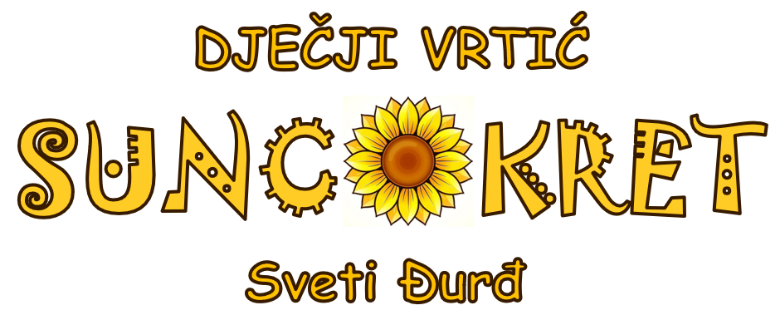 U Svetom Đurđu, 06.rujna 2022. Plan i program izradili:               Tihana Ledenko, ravnatelj  Odgojitelji:                 Jelena Borović                 Ivanka Baron-Špoljarić                 Dijana Pirc                 Martina Pokos                 Vesna Novak                 Valentina Ivančić                 Elena MarkovićPedagoginja:                 Josipa Tarandek                                                                                                  Ravnatelj DV „Suncokret Sveti Đurđ“                                                                                                                                                                                                      Tihana Ledenko                                                                                                                 SADRŽAJ:uvod……………………………………………………………………………....Ustrojstvo rada……………………………………………………………..            2.1. Podaci o programima, broju djece i skupinama……………………………..            2.2. Podaci o djelatnicima…………………………………………………………            2.3. Radno vrijeme vrtića………………………………………………………….            2.4. Radno vrijeme djelatnika……………………………………………………..Materijalni uvjeti RADA…………………………………………………..            3.1. Investicijsko održavanje………………………………………………………            3.2. Tekuća nabava…………………………………………………………………            3.3. Olakšice udjela roditelja……………………………………………………..            3.4. Izvor sredstava……………………………………………………………….NJEGA I SKRB ZA TJELESNI RAST I ZDRAVLJE DJECE ………………….4.1.Ciljevi…………………………………………………………………………..4.2. Strategije djelovanja…………………………………………………………..4.3. Očekivani rezultati……………………………………………………………4.4. Prehrana djece………………………………………………………………...Odgojno-obrazovni rad………………………………………………….           5.1. Redoviti program……………………………………………………………..           5.2. Kraći program engleskog jezika…………………………………………….           5.3. Kraći program vjerskog katoličkog odgoja…………………………………           5.4. Pedagoška dokumentacija…………………………………………………….SIGURNOSNO ZAŠTITNI I PREVENTIVNI PROGRAM…………………….          6.1. Individualno usavršavanje……………………………………………………          6.2. Skupno usavršavanje……………………………………………………………IZOBRAZBA I USAVRŠAVANJE ODGOJITELJA…………………………….SURADNJA S RODITELJIMA……………………………………………………SURADNJA SA VANJSKIM USTANOVAMA………………………………....GODIŠNJI PLAN RAVNATELJICE……………………………………………GODIŠNJI PLAN PEDAGOGA…………………………………………………..GODIŠNJI PLAN ZDRAVSTVENE VODITELJICE…………………………….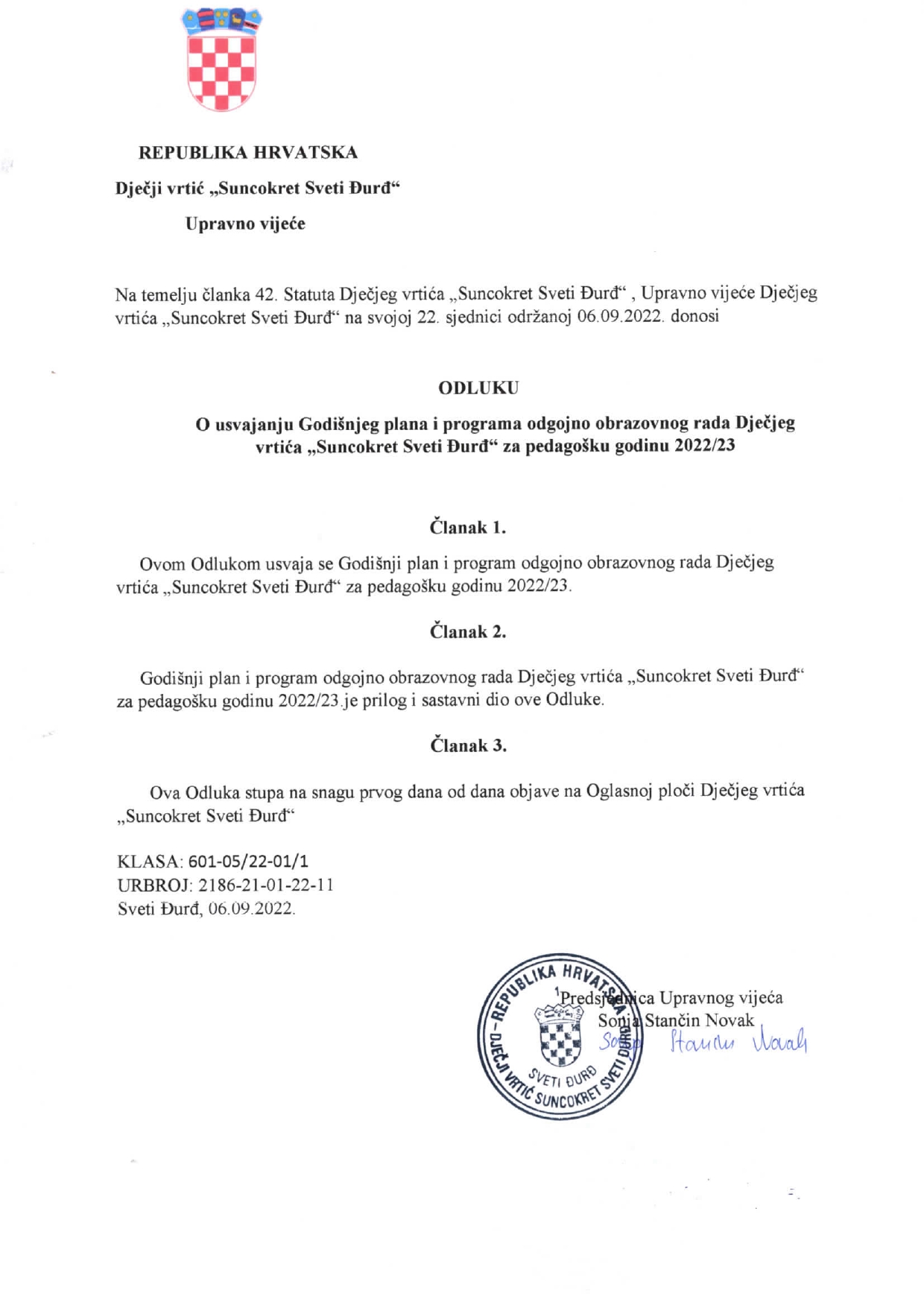 UVOD     Dječji vrtić „Suncokret Sveti Đurđ“ je javna ustanova za predškolski odgoj i obrazovanje sa sjedištem u Svetom Đurđu, Lj. Gaja 2a. Dječji vrtić „Suncokret sveti Đurđ“ u okviru djelatnosti predškolskog odgoja i obrazovanja, te skrbi o djeci predškolske dobi ostvaruje programe odgoja, obrazovanja, zdravstvene zaštite i unaprjeđenja zdravlja djece i socijalne skrbi u skladu s potrebama djece, te socijalnim, kulturnim, vjerskim i drugim potrebama obitelji. Dječji vrtić „Suncokret Sveti Đurđ“ osnovan je u listopadu 2020. godine s ciljem zadovoljavanja potreba za smještajem predškolske djece u Svetom Đurđu te je jedini vrtić na području općine koja je ujedno i Osnivač vrtića. Provodimo organizirane programe njege, odgoja, obrazovanja, zdravstvene zaštite i prehrane za djecu od navršenih godinu dana života pa do polaska u osnovnu školu. Prostor i opremu potrebnu za rad vrtića osigurao je Osnivač u skladu s važećim normativima predškolskog odgoja. Godišnji plan i program rada Dječjeg vrtića „Suncokret Sveti Đurđ“ izrađen je timskim pristupom. Radnim dogovorima uspješno je analizirana prethodna pedagoška godina čija je analiza bila polazište pri planiranju. Odgojiteljsko vijeće DV „Suncokret Sveti Đurđ“ razmatralo je Godišnji plan i program rada za pedagošku godinu 2022./2023. na sjednici 30.8.2022. godine. Temeljem Zakona o predškolskom odgoju i obrazovanju čl. 21., 35. I 36. (NN 10/97; 107/07; 94/13, 98/19 i 57/22) i članka 8. Pravilnika o obrascima i sadržaju pedagoške dokumentacije i evidencije o djeci u dječjem vrtiću (NN 83/01) uz prethodnu raspravu i zaključke Odgojiteljskog vijeća, ravnateljica Dječjeg vrtića „Suncokret Sveti Đurđ“ predlaže Upravnom vijeću Godišnji plan i program rada za pedagošku godinu 2022./2023. koji je usvojen na 22.  sjednici Upravnog vijeća DV Suncokret 06.09.2022. Godišnji plan i program rada Dječjeg vrtića „Suncokret Sveti Đurđ“ humanistički, holistički i razvojno je usmjeren s pluralističkom tendencijom priznavanja različitosti u pogledu ranog predškolskog odgoja i obrazovanja te koncepcija.Predškolski odgoj ostvarivati ćemo u skladu s razvojnim osobinama i potrebama djece te socijalnim, kulturnim, vjerskim i drugim potrebama obitelji na temelju Zakona o predškolskom odgoju i obrazovanju i Državnih pedagoških standarda predškolskog odgoja i obrazovanja. Program ćemo provoditi polazeći od stvarnih potreba djeteta i njegovih mogućnosti i osobnosti, u stalnoj dinamičnoj interakciji s obitelji i okruženjem, koristeći pri tom iskustva suvremenih koncepcija predškolskog odgoja i obrazovanja.   Nastaviti ćemo započete procese na  podizanju kvalitete planiranja, te vrednovanja i samovrednovanja u radu, a time i rada s djecom, jačanja stručnih kompetencija odgojitelja, uočavanja dijelova procesa koje je potrebno unapređivati, prihvaćanje timskog i grupnog rada kao nužnosti u tom procesu, te korištenje objektivnog instrumentarija i načina procjenjivanja kvalitete rada kao polazište za pozitivne promjene.Također će nam u fokusu biti i komunikacija unutar vrtića, odraslih međusobno, kao i odraslih s djecom. Naša vizija dječjeg vrtića je da ono bude mjesto zadovoljnog, veselog i kreativnog djeteta, dječja kuća u kojoj se očituje zajedništvo djece, roditelja i svih djelatnika. Cilj odgojno-obrazovnog djelovanja u ovoj pedagoškoj godini:Opći cilj djelatnosti predškolskog odgoja jest očuvanje tjelesnog i mentalnog zdravlja djeteta, poticanje cjelovitog razvoja svih funkcija, sposobnosti i mogućnosti, a u skladu sa suvremenim znanstvenim spoznajama, zakonitostima djetetova razvoja i njegovim stvarnim mogućnostima. Poštujući humanističko- razvojnu koncepciju i temeljne programske zadaće, a u skladu s prošlogodišnjim radom, nastavljamo s ostvarivanjem općih i posebnih ciljeva i zadataka koji proizlaze iz programskog usmjerenja i koncepcije razvoja pri čemu uvažavamo načela fleksibilnosti i otvorenosti u svakom segmentu rada, naglašavajući potrebu individualizacije, samostalnosti pri izboru aktivnosti i razvoj partnerskih odnosa s roditeljima i drugim članovima obitelji.USTROSTVO RADAOSNOVNI PODACI O DJEČJEM VRTIĆUUstrojstvo Dječjeg vrtića “Suncokret Sveti Đurđ” temeljit će se na sljedećim obilježjima: a) Fleksibilnost u organizacijskim i didaktičko-metodičkim određenjima- nastojat ćemo polaziti od konkretnih zahtjeva i očekivanja obitelji i uže zajednice. b) Prilagođavanje prostornih i materijalnih uvjeta konkretnoj djeci, spoznajama o njihovim potrebama, konkretnim razvojnim i iskustvenim razinama, osiguravanjem uvjeta za sigurno i izazovno odrastanje.  c) Sloboda i autonomija u izboru aktivnosti učenja i igre, interakcijskih i komunikacijskih situacija s vršnjacima i odraslima Trajanje programa: 10-satni cjelodnevni programKraći program engleskog jezika ( 2 sata tjedno)Kraći program Katoličkog vjerskog odgoja (jedan sat tjedno)Kraći program kinezioloških aktivnosti ( jedan sat tjedno)Vrijeme provedbe godišnje: sve radne dane u godini Vrijeme provedbe tjedno: svih pet radnih dana tjedno Vrijeme provedbe dnevno: od 5,30-16,00 sati ovisno o potrebama roditelja (djeca ne smiju boraviti u skupini više od 10 sati dnevno).             Budući da organizacija našeg vrtića počiva na fleksibilnosti i prostornoj otvorenosti imamo mogućnost ustrojiti dobne i mješovito dobne skupine ovisno o upisima.2.1. Podaci o programima, broju djece i skupinaOve pedagoške godine realizirati će se slijedeći programi:Redoviti cjelodnevni program u 4 odgojno-obrazovne skupine:Mlađa jaslička :   1- 2  godina životaStarija jaslička skupina:   2- 3 godina životaMješovita skupina:  4- 6 godinaStarija skupina ( predškola):  5-7 godinaKraći program engleskog jezikaStarija skupina ( predškola)  1 sat tjednoKraći program Katoličkog vjerskog odgojaStarija skupina ( predškola)  1 sat tjednoKraći program kinezioloških aktivnostiStarija skupina ( predškola)  1 sat tjedno   Dobna struktura djece u odgojnoj skupini može se mijenjati tijekom godine ovisno o potrebi za uključivanjem djece u Vrtić. Zagovornici smo odgojnih skupina mješovitih po dobi u kojima dolazi do raznovrsnijih interakcija djece, ubrzava se socio-emocionalni razvoj djeteta i ostvaruje niz programskih zadaća upravo iz tog područja razvoja.Postoji mogućnost da ćemo tijekom pedagoške godine započeti s Kraćim programom rada s darovitom djecom , što ovisi o verifikaciji ministarstva znanosti i obrazovanja. Program je poslan u spomenuto ministarstvo u kolovozu 2022. godine.  Broj upisane djeceOd 1. rujna 2022. godine ukupan broj upisane djece u DV Suncokret je 83. Ukoliko će biti još zainteresiranih roditelja za upis djece tokom godine, ustrojiti ćemo još jednu skupinu te zaposliti odgojitelje sukladnu Državnom pedagoškom standardu predškolskog odgoja i naobrazbe u preostaloj sobi dnevnog boravka u vrtiću.Prikaz skupina i broja djece po skupinama:2.2. Podaci o djelatnicima:Ravnateljica:Stručni suradnici:Planirani broj odgojitelja:Ostali radnici:2.3. Radno vrijeme vrtićaRadno vrijeme vrtića je  usklađeno je s potrebama roditelja te je za korisnike redovitog programa od 5,30 – 16,00 sati. U tijeku godine radno vrijeme se može ovisno o potrebama i dogovoru s roditeljima mijenjati. Pisana informacija o radnom vremenu nalazi se na oglasnoj ploči u Vrtiću. 2.4. Radno vrijeme djelatnika       Radno vrijeme odgojitelja po skupinama određeno je temeljem potreba korisnika vrtića.Radno vrijeme odgojitelja u odgojnim skupinama organizirati će se temeljem važećeg Državnog pedagoškog standarda  na bazi 27,5 sati tjedno, temeljem podataka o potrebama roditelja za dužinom boravka djece u vrtiću. Ostali rad odgojitelja organizirati će se prema obvezi do punog radnog vremena od 40 sati tjedno, a u skladu s Planom i programom rada i ostvarivanju programskih zadaća.Dnevna satnica odgojitelja:Godišnje zaduženje odgojnih djelatnika izraženo po mjesecima 2022. /2023.:Ostali poslovi odgojitelja koji se odrađuju u ustanovi:Radno vrijeme neposrednog rada odgajatelja po skupinama:Smjena 1 od  5.30- 11.30Smjena 2 od 7.00- 13.00Smjena 3 od 7:30- 13:30Smjena 4 od 8.00- 14.00Smjena 5 od 8.30- 14.30Smjena 6 od 9.30- 15.30Smjena 7 od 10.30- 16.30Neposredni rad odgojitelja podrazumijeva rad u jutarnjoj i popodnevnoj zajedničkoj skupini (jutarnje i popodnevne „dežurne“ skupine), raniji dolazak u skupinu zbog ostvarivanja dijela programa rada s djecom koji uključuje izlazak djece iz kruga vrtića i obveznu pratnju oba odgojitelja, te zamjene za odsutne odgojitelje. Organizacija se prilagođava potrebama u dogovoru s članovima stručnog tima koji prate proces i uspješnost prilagodbe djece.Jutarnji rad u zajedničkoj skupini djece i popodnevni rad u zajedničkoj skupini djece organizirati će se prema stvarnim potrebama roditelja-korisnika. Radno vrijeme pojedinih skupina planira se u skladu s brojem prisutne djece, uzrastom i potrebama provođenja odgojno-obrazovnog programa. Ono se može mijenjati tijekom godine, temeljem praćenja stvarnih potreba djece i roditelja. Promjene se vrše na prijedlog odgojitelja ili stručnih suradnika i u dogovoru s njima.Zajednički rad oba odgojitelja (dužina i vrijeme) planiran je prema uzrastu djece i obveza odgojitelja je da ulazak sa igrališta i ručak djece obavljaju u podgrupama. Djeca u 5. i 6.I 7. godini života u pravilu ne spavaju, osim one djece koja imaju izrazitu potrebu za snom tijekom dana ili ako roditelj inzistira na popodnevnom odmoru. U ostalim skupinama potrebno je ispitati potrebe djece za dnevnim odmorom i za onu djecu koja tu potrebu nemaju, tj. ne mogu spavati, treba organizirati mirne igre u sobi dnevnog boravka ili drugom prikladnom i pripremljenom prostoru.          Radno vrijeme pedagoga u odgojno-obrazovnim skupinama je 25 sati tjedno, no poslovi u neposrednom radu s djecom , roditeljima i odgojiteljima obavljaju se u sklopu 7-satnog dnevnog radnog vremena, dok se ostatak odnosi na suradnju s drugim ustanovama, planiranja, stručna usavršavanja, pripreme za rad i sl. Ukupno tjedno radno vrijeme pedagoga je 40 sati tjedno.           Radno vrijeme svih ostalih zaposlenika je 8 sati dnevno, prema rasporedu koji osigurava optimalno funkcioniranje vrtića i zadovoljavanje svih potreba roditelja i djece.           Radno vrijeme ravnateljice je 40 sati tjedno. Zbog posebnosti poslova ravnatelja ( odgojiteljska vijeća, roditeljski sastanci, priredbe, razgovori s roditeljima) čije radno vrijeme nije moguće mjeriti, ili unaprijed odrediti, odnosno ravnatelj ga određuje samostalno ne vode se  podatci potrebni za ostvarivanje prava iz radnog odnosa  jer je Odlukom o samostalnosti i trajanju radnog vremena ravnatelja određena samostalnost u određivanju najdužeg trajanja tjednog radnog vremena te dnevnom i tjednom odmoru.Rad sa strankama predviđen je svaki dan u vremenu od 10:00-14:00 sati. MATERIJANI UVJETI RADA    Poticajno materijalno okruženje (unutarnji i vanjski prostor)je uvjet za kvalitetno ostvarivanje zadaća i stvaranja optimalnih uvjeta za razvoj svih potencijala svakog pojedinog djeteta. U tom smislu sobe dnevnog boravka djece je potrebno kontinuirano dopunjavati didaktikom i materijalima kroz koje će djeca učiti čineći i surađujući. Materijalni uvjeti rada naše Ustanove ovise i o količini sredstava realiziranih uplatom roditelja, čime se podmiruju materijalni troškovi ustanove i troškovi tekućeg održavanja objekta i opreme i s druge strane o količini financijskih sredstava doznačenih iz proračunskih izvora, čime se podmiruju plaće i druga primanja djelatnika te obavlja investicijsko održavanje našeg vrtića. 3.1. Investicijsko održavanje: uređenje dvorišta vrtića po potrebi prostore dnevnih boravaka opremiti namještajem koji omogućuje stvaranje i organizaciju poticajne materijalne sredine prateći interes i potrebe djece  nabava didaktičkih sredstava, igračaka i potrošnog materijala u cilju poticanja  razvoja i aktivnog sudjelovanje djece opremanje dvorane za vježbanje Oprema : - radna obuća i odjeća za sve zaposlene – po potrebi dopuna suđa u kuhinji  redovito ispitivanje strojeva i instalacija temeljem Zakona o zaštititi na radu održavanje i servisiranje aparata i strojeva za rad 3.2. Tekuća nabava     Vrtić je bogato opremljen didaktičkim igračkama i materijalima za početak rada. Također pribavljen je i potrošni materijal za nekoliko mjeseci. Tijekom godine nabavljati će se samo potrošni materijal za sve skupine vrtića i to mjesečno.  Pedagoški neoblikovani materijal nabavljat će sami odgojitelji uz pomoć i suradnju s roditeljima te raznim donatorima.Nastojat ćemo stvoriti sigurno i poželjno ozračje u dječjem vrtiću u kojem će se djeca osjećati sigurno, dobrodošlo i zadovoljno.        Svi prostori uređeni su na način da djeci omogućavaju slobodu kretanja i izbora materijala, sredstava i mjesta za njihovu igru i aktivnosti. Formirani su centri igara s potrebnim elementima koji potiču igru djece u manjim skupinama, parovima kao i individualnu.	Unapređivanje materijalnih uvjeta rada smatramo trajnim procesom i važnim čimbenikom poticanja dječjeg razvoja, zadovoljavanja interesa i potreba djece. U svrhu toga u ovoj pedagoškoj godini nastavljamo s:svakodnevnim oblikovanjem poticajnog prostora, strukturiranjem materijala i sredstava na način da potiču dječji interes i obogaćuju njegova iskustva i spoznajeu svim centrima za igru vršiti stalne dopune novim sredstvima i materijalima, preoblikovati centre, osmišljavati nove ovisno o dječjem interesu, promjenama u prirodnom i društvenom okruženju, uklanjati oštećena sredstva ili sredstva za koja je prestao dječji interess djecom i roditeljima kontinuirano prikupljati različite materijale iz prirode i domaćinstva koji mogu obogatiti dječju igru i aktivnosti, poticati njihove istraživačko-spoznajne, radno-praktične te aktivnosti različitog izražavanja i stvaranjau ponudi materijala i igračaka rukovodit ćemo se načelom da je djeci draža igračka koju su sami izradili ili polugotova kojoj oni sami mogu odrediti funkcijuuređenjem vanjskog prostora djeci zanimljivim i bezopasnim sadržajima i sredstvima (povrtnjak, cvjetnjak, pješčanik).Plan nabave didaktičke opreme za odgojne skupine Raspoloživa sredstva za didaktičku opremu Vrtića utrošit ćemo – prema stanju opremljenosti i potrebama programa i na slijedeću skupinu artikala: - didaktika i opremanje kutića za jasličku skupinu- didaktika i opremanje kutića za vrtićke skupine - didaktika za program predškole - didaktička sredstva za poticanje razvoja fine motorike  - društvene igre za predškolske skupine - slikovnice 3.3. Olakšice udjela roditelja - korisnika usluga u plaćanju troškova programa su: 1) 100 % za treće i svako daljnje dijete iste obitelji3) 150 kn plaća se za ljetni ispis za svaki mjesec (srpanj i kolovoz) 4) 20% za izostanak djeteta zbog bolovanja od 10 radnih dana neprekidno3.4. Izvor sredstava        Početkom rada Vrtića nabavljena je sva didaktika i igračke, a nabavu potrošnog materijala vršit ćemo temeljem snimljenih potreba od strane odgojitelja i ravnatelja, a u dogovoru s Osnivačem Vrtića financirajući se isključivo iz svoje djelatnosti. Potrošni materijal jednim dijelom nabavljat ćemo u suradnji s roditeljima, raznim donacijama i sponzorstvima poduzeća kojima u procesu proizvodnje ostaju razni, djeci zanimljivi, otpadni materijali koji zadovoljavaju estetske i ekološko-zdravstvene kriterije. Sredstva za investicijsko održavanje osigurat će Osnivač financirajući se iz participacije roditelja.NJEGA I SKRB ZA TJELESNI RAST I ZDRAVLJE DJECE Odgojno-obrazovni rad4.1. Ciljevi NJEGA I BRIGA ZA ZDRAVLJE DJECE OPĆI CILJ:  Provedba standarda kvalitete u području skrbi za tjelesni rast i zdravlje djece, unaprjeđenje postupaka i aktivnosti koje doprinose zaštiti zdravlja djece, samozaštite i ekološke osviještenosti, poticanje provedbe preventivnih mjera radi smanjivanja zdravstvenih rizika i osnaživanje zaštitnih čimbenika SPECIFIČNI CILJEVI:  Zdravstveno prosvjećivanje i zdravstveni odgoj odgojitelja o važnosti primjene standarda u procesu provedbe njege djeteta,  zadovoljavanju primarnih potreba i uvažavanju sanitarnih propisa,  kontinuirano praćenje zdravstvenog stanja djece, stanja procijepljenosti,  pravovremena provedba postupaka kod pojave akutnih bolesti i povreda te postupaka kod kroničnih bolesti,  poticanje stjecanja pravilnih prehrambenih navika,  unaprjeđenje proslava dječjih rođendana,  provedba aktivnosti u zaštiti zdravlja zuba i prevenciji karijesa, provođenje preventivnog stomatološkog programa (suradnja sa stomatologom) za djecu s posebnim zdravstvenim potrebama,  provođenje odgojno-zdravstvenih i športskih programa u cilju prevencije pretilosti,  upućivanje i educiranje djece o mjerama sigurnosti i samozaštite te brige za vlastito zdravlje, provedba antropometrijskih mjerenja - praćenje stanja uhranjenosti,  praćenje epidemioloških zbivanja i poduzimanje protu-epidemioloških mjera,  upoznati ostale djelatnike (tehničko osoblje) o važnosti primjene primarno-sigurnosno preventivnog programa na važnost održavanja vanjskih površina i sigurnost sprava, instalacija i uređaja u svim prostorima vrtića,  edukacija kuharica i pomoćnog osoblja o važnosti primjene higijenskih standarda – HACCP-a u procesu pripreme i raspodjele hrane,  unaprjeđenje suradnje s roditeljima u cilju usvajanja pravilnih životnih navika djece,  pružanje pomoći u razumijevanju biološkog razvoja djeteta, o važnosti redovite i uravnotežene prehrane, pravilne njege, o važnosti boravka na zraku i bavljenja tjelesnom aktivnošću – promocija zdravlja 4.2. Strategije djelovanja  Prikupljanje i sumiranje zdravstvenih podataka novoprimljene djece po odgojnim skupinama putem inicijalnih upitnika, potvrda o obavljenom sistematskom pregledu predškolskog djeteta, iskaznice cijepljenosti i ostale zdravstvene dokumentacije (za djecu sa zdravstvenim i ostalim teškoćama);  kontrola podataka stare djece sa zdravstvenim teškoćama – tražiti od roditelja nove kontrolne nalaze, izrada i prikaz podataka za svaku grupu sa točno navedenim oboljenjima djece, 24  upoznavanje odgojnih djelatnika sa zdravstvenim teškoćama djece u cilju kvalitetnog i pravovremenog zadovoljavanja primarnih potreba,  upoznavanje ostalih djelatnika s ciljem prihvaćanja zadaća na osiguravanju potrebnih higijenskih uvjeta i prehrane djece,  individualni pristup roditeljima i djeci sa zdravstvenim poteškoćama i posebnostima u prehrani, alergija i intolerancija na hranu, praćenje i procjenjivanje provedbe strategije dogovorenih postupaka,  zajedničke analize i radni dogovori s djelatnicima radi unaprjeđenja komunikacijskih odnosa u cilju kvalitetnog i pravovremenog zadovoljavanja primarnih potreba djece, praćenje i evidentiranje pobola i cijepljenosti djece,  provedba protuepidemijskih mjera u cilju sprječavanja širenja zaraznih bolesti,  praćenje pojave ušljivosti u grupi i preventivno djelovanje, praćenje povreda i pružanje prve pomoći kod djece,  suradnja sa zdravstvenim ustanovama i zdravstvenim djelatnicima (pedijatar, epidemiolog, stomatolog i ostali),  edukacija roditelja putem roditeljskih sastanaka, individualnih razgovora i savjetovanja te putem ostalih medija (brošure, kutići za roditelje, letci),  vođenje propisane zdravstvene dokumentacije, individualna zapažanja i dnevne realizacije zadaća, protokoli praćenja, zapisnici radnih sastanaka 4.3. Očekivani rezultati Osviještenost odgojitelja i ostalih djelatnika u primjeni standarda kvalitete u provedbi rutinskih poslova,  Senzibilitet za važnost provedbe preventivnih mjera pri pojavi bolesti,  Kontinuirani rad na unaprjeđivanju postupaka i aktivnosti koje doprinose razvijanju navika kod djece o zaštiti zdravlja i važnosti pravilne prehrane,  redovita provedba tjelesne aktivnosti u unutarnjem prostoru vrtića i tijekom boravka na zraku,  usvojene kulturno–higijenske navike kod većine djece (pravilno pranje ruku)4.5. Prehrana djecetjedno planiranje jelovnika prema uzrastu djece, godišnjem dobu i posebnim potrebama djece u prehrani -izrada jelovnika po novim Prehrambenim standardima za planiranje prehrane djece, a navedeno u Programu zdravstvene zaštite djece u dječjim vrtićima osiguravanje djeci količine dnevnih potreba u prehrani, prema dužini boravka djece u ustanovi ( 4 obroka u desetosatnom programu)izračunavanje i zadovoljavanje energetske vrijednosti svakog obroka izrada i izlaganje tjednog jelovnika na uvid roditeljima putem panoa u hodnicimasuradnja sa roditeljima djece s posebnim potrebama u prehrani antropometrijska mjerenja praćenja stanja uhranjenosti svakog djeteta savjetovanje roditelja o pravilnoj i zdravoj prehrani djece, o prevenciji pretilosti (zdravstveni kutići) stručno usavršavanje kroz seminare o aspektu zdrave prehrane, uvođenju HACCP-a -sudjelovanje u svim oblicima i programima edukacije za zdravstvene voditelje van vrtićaODGOJNO – OBRAZOVNI RAD5.1. REDOVNI PROGRAM:U redovnom programu obuhvatit ćemo djecu jasličke dobi od 1.  do 3. godine života i djecu vrtićke dobi od 3. do 7. godina života.UNAPREĐIVANJE ODGOJNO-OBRAZOVNOG RADAPlanovi na nivou odgojnih skupina obuhvaćaju sljedeće:Plan razdoblja adaptacije (jednomjesečni ) Makro plan (tromjesečni) sa sastavnicama: razvojne zadaće, materijalno-organizacijski uvjeti, sklopovi aktivnosti, oblici suradnje Tjedni plan sa sastavnicama: planiranje aktivnosti po metodičkom slijedu, poticaji, te poslovi nužni za ostvarenje plana Dnevni plan sa sastavnicama: planirani poticaji za usmjerene i spontane aktivnosti, te iskorišteni situacijski poticaji, dnevne zabilješke o djeci, aktivnostima, organizaciji, o zajedničkim aktivnostima djece i odgojitelja, priprave za roditeljske sastanke ValorizacijaProvodit će se različite vrste djelatnosti kao što su:životno praktične i radneistraživačko-spoznajne društveno-zabavne raznovrsne igre umjetničko promatranje raznovrsno izražavanje i stvaranje specifične aktivnosti s kretanjemU vrtiću su osmišljeni i centri aktivnosti koji se mijenjaju i nadopunjavaju tijekom pedagoške godine.   RUJAN8.9. Međunarodni dan pismenosti 9.9. Dan poštanske marke 10.9. Hrvatski olimpijski dan (Dan Hrvatskog olimpijskog  odbora )19.9. Međunarodni dan čišćenja obale (i mora) 21.9. Međunarodni dan mira 23.9. Dan europske baštine; Međunarodni dan kulturne baštine; Prvi dan jeseni 24.9. Dan vozača 26.9. Europski dan jezika29.9. Dan hrvatske policijeLISTOPAD4.10. Međunarodni dan zaštite životinja 5.10. Svjetski dan učitelja 6. 10 Svjetski dan staništa 8.10. Dan hrvatskih pošta 12.10. Dan zahvalnosti za plodove zemlje15.10. Međunarodni dan pješačenja 16.10. Svjetski dan hrane 17.10. Svjetski dan borbe protiv siromaštva 18.10. Dan kravate u Republici Hrvatskoj 20.10. Svjetski dan jabukaSTUDENI9.11. Svjetski dan izumitelja 11.11. Dan hrvatskih knjižnica 13.11. Svjetski dan ljubaznosti 15.11. Završetak obilježavanja „Mjeseca knjige“ (15.10.- 15.11.) 16. 11. Međunarodni dan tolerancije 18.11. Dan sjećanja na žrtve Domovinskog rata i Dan sjećanja na žrtvu Vukovara i Škabrnje –   praznik i neradni dan 19.11. Međunarodni dan borbe protiv nasilja nad djecom 20.11. Međunarodni dan djeteta (UN) 23.11. Svjetski humanitarni dan 24.11. Dan hrvatskog kazališta 25.11. Svjetski dan borbe protiv nasilja nad životinjama Dan medvjedaPROSINAC3.12. Međunarodni dan invalida5.12. Međunarodni dan volontera6.12. Sveti Nikola10.12. Međunarodni dan ljudskih prava11.12.Međunarodni dan planine13.12. Sveta Lucija21.12. Prvi dan zime24.12. Badnjak25.12. Božić26.12. Sveti Stjepan29.12. Međunarodni dan biološke raznolikosti31.12. SilvestrovoSIJEČANJ1.1. Nova godina 10.1. Svjetski dan smijeha 19.1. Svjetski dan bez korova 21.1. Međunarodni dan zagrljaja 24.1. Međunarodni dan obrazovanjaVELJAČA2.2.  Međunarodni dan zaštite močvara 7.2.  Međunarodni dan života 11.2. Svjetski dan bolesnika 21.2. Međunarodni dan materinjeg jezika 22.2.  Svjetski dan ekologije 26.2. Svjetski dan pripovijedanja bajki 28.2. Nacionalni dan znanosti o okolišu FAŠNIKOŽUJAK8.3. Međunarodni dan žena 16.3. Početak Tjedna mozga 19.3. Dan očeva (sv. Josip) 20.3. Međunarodni dan sreće 20.3. Svjetski dan kazališta za djecu i mlade 20.3. Svjetski dan pripovijedanja 21.3. Prvi dan proljeća 21.3. Svjetski dan šuma 22.3. Svjetski dan voda 23.3. Svjetski dan meteorologije 27.3. Svjetski dan kazalištaTRAVANJ1.4. Dan šale (prvi april) 2.4. Međunarodni dan dječje knjige 2.4. Svjetski dan svjesnosti o autizmu (UN) 7.4. Svjetski dan zdravlja 8.7. Svjetski dan mladih 11.4. Međunarodni dan društvenih igara 22.4. Dan planeta Zemlje 22.4. Dan hrvatske knjige 26.4. Dan obnovljivih izvora energije 29.4. Svjetski dan plesa 30.4. Međunarodni dan odgoja bez batinaSVIBANJ1.5. Međunarodni praznik rada 3.5. Svjetski dan sunca 4.5. Dan vatrogasaca 10.5. Majčin dan 15.5. Međunarodni dan obitelji 22.5. Međunarodni dan biološke raznolikosti 29.5. Svjetski dan sporta LIPANJ1.6. Međunarodni dan roditelja 5.6. Svjetski dan zaštite okoliša 8.6. Svjetski dan oceana 11.6. Dan vrtova 21.6. Prvi dan ljeta 21.6. Svjetski dan glazbeSRPANJ06. 07. Međunarodni dan poljubaca16. 07. Dan biciklistaKOLOVOZ05. 08. - Dan dupina12. 08. - Međunarodni dan mladih15. 08. - Velika Gospa

JASLIČNA ODGOJNA SKUPINA -ZVJEZDICEOdgojiteljice: Vesna Novak i Valentina IvančićDOB DJECE: Djeca u 2. godini životaBroj djece u skupini: 14  U odgojno-obrazovnom radu polazi se od stvarnih potreba djeteta kao cjelovite dinamične osobnosti koja se nalazi u stalnoj interakciji s fizičkim i društvenim okruženjem, što čini bitan čimbenik djetetovog vlastita razvoja. U provođenju programa posebno će se raditi na razvoju i poticanju plemenitosti, ljubavi i emocionalne topline kod djece.  U planiranju odgojno-obrazovnog rada cilj je: očuvanje tjelesnog i mentalnog zdravlja djeteta, poticanje cjelovitog razvoja svih njegovih funkcija, zadovoljavanje djetetovih primarnih potreba i prava, potrebe za sigurnošću i ljubavlju, stvaranje poticajnog jasličkog okruženja, pridonijeti povoljnom cjelovitom razvoju osobnosti djeteta i kvaliteti njegova života. U svakodnevnom radu zadaće su: praćenje svakog djeteta ponaosob te omogućavanje potpunog razvoja, osposobljavanje djeteta da prepoznaje svoje potrebe i da ih zadovolji, da prepoznaje svoje mogućnosti i njihove granice, poticanje zdravog načina života, razvijanje stvaralačkog odnosa prema svemu što okružuje dijete, poticanje roditelja na aktivno uključivanje u život i rad skupine.SIGURNOST I ZDRAVLJE djeteta bit će na prvom mjestu prioriteta u odgojno-obrazovnom procesu.TJELESNI I PSIHOMOTORNI RAZVOJMotiviranje i poticanje djeteta na sve oblike kretanja ( kretanje uz pomoć pridržavanjem za obje ruke, za jednu ruku, samostalno hodanje )Razvijanje sposobnosti ravnoteže ( stajanje uz pridržavanje, bez pridržavanja, hodanje po neravnoj ili mekoj podlozi )Razvijanje pravilnog držanja tijela i koordinacije pokreta ( bacanje predmeta sa obje ruke, svladavanje prepreka, vučenje predmeta, nošenje predmeta )Razvijanje sposobnosti manipulacije šakom i prstima šake ( guranje predmeta s obje ruke, dodavanje s obje ili jednom rukom, premiještanje predmeta u kretanju, hvatanje predmeta s obje ruke, aktivnosti stiskanja gumenih i spužvastih materijala )SOCIO-EMOCIONALNI I RAZVOJ LIČNOSTIUočavanje i uvažavanje potreba djetetaOmogućavanje samostalnosti djeteta u odlučivanju i trajanju određene aktivnosti prema njegovim osobnim potrebamaOstvarivanje suradnje i osamostaljivanje djeteta u njegovom zadovoljenju osnovnih fizioloških potreba, osobnoj higijeni i presvlačenjuOmogučiti djetetu slobodan izbor različitih sadržaja i aktivnostiOrganizirati prostor i materijalne uvjete za slobodnu i spontanu igruOsmišljavanje imitativnih igara s izražavanjem emocionalnosti ( tuge, radosti, nježnosti )SPOZNAJNI RAZVOJProvođenje radnji kod održavanja osobne higijeneRazvijanje intelektualnih sposobnosti ( opažanje odnosa predmeta i pojava, opažanje mogućnosti manipulacije predmetima )Provođenje aktivnosti hranjenja ( upoznavanje sa priborom za jelo )Razvoj osnovnih osjetila (stjecanje iskustva vidom, sluhom, njuhom, okusom, dodirom) i omogućavanje djetetu stjecanje iskustva pomoću njihRazvijanje sposobnosti kombiniranja predmeta ( prema obliku, veličini, kakvoći materijala )GOVOR, KOMUNIKACIJA, IZRAŽAVANJE I STVARALAŠTVORazvijanje sposobnosti kombiniranja predmeta ( prema obliku, veličini, kakvoći materijala )Razumljivo ponavljanje djetetovog izgovora glasova, slogova i riječiProširivanje djetetovog vokabulara novim riječimaOponašanje zvukova, glasanje životinja, zvukova koje proizvode odgojitelji, različite naprave ( sat, auto, usisavač..)Razgledavanje slika,slikovnica, odjeće, životinja, biljakaSlušanje vokalne i instrumentalne glazbePjevanje jednostavnih pjesmicaIgre skrivanja ( lice, ruke, tijelo, predmet )Igre građenja i kombiniranja kockama, čašama..SURADNJA S RODITELJIMAinformiranje roditelja, roditeljski sastanci,  sudjelovanje roditelja u neposrednom odgojno-obrazovnom radu, individualne konzultacije roditelja i odgojitelja/stručnog tima,  kutić za roditeljeSTARIJA  JASLIČNA  SKUPINA- JEŽIĆIOdgojiteljice: Ivanka Baron-ŠpoljarićJelena Borović                    STARIJA JASLIČNA SKUPINA -JEŽIĆIDOB DJECE: od 2. do 3. godineOdgojiteljice: Ivanka Baron-Špoljarić i Jelena BorovićBroj djece u skupini: 22ODGOJNO – OBRAZOVNI RADU planiranju odgojno-obrazovnog rada cilj je: očuvanje tjelesnog i mentalnog zdravlja djeteta, poticanje cjelovitog razvoja svih njegovih funkcija, sposobnosti i mogućnosti u skladu sa suvremenim znanstvenim spoznajama, zakonitostima djetetova razvoja i njegovim stvarnim mogućnostima, zadovoljavanje djetetovih primarnih potreba i prava, potrebe za sigurnošću i ljubavlju, stvaranje poticajnog jasličnog okruženja, pridonijeti povoljnom cjelovitom razvoju osobnosti djeteta i kvaliteti njegova života. U svakodnevnom radu zadaće su: praćenje svakog djeteta ponaosob te omogućavanje potpunog razvoja, osposobljavanje djeteta da  prepoznaje svoje potrebe i da ih zadovolji, da  prepoznaje svoje mogućnosti i njihove granice, poticanje zdravog načina života, razvijanje stvaralačkog odnosa prema svemu što okružuje dijete, poticanje roditelja na aktivno uključivanje u život i rad skupine.SOCIO-EMOCIONALNI RAZVOJ I RAZVOJ LIČNOSTIrazvoj pojma o sebi i stvaranje pozitivne slike o sebirazvoj osjećaja sigurnosti i samopouzdanja kod djecerazvoj samostalnosti razvoj sposobnosti prepoznavanja i izražavanja svojih potreba, osjećaja, zamisli...razvoj samokontrole emocijarazvoj empatijerazvoj sposobnosti uvažavanja tuđih želja i potrebarazvoj sposobnosti  poštivanja pravila i dogovora, te rješavanje sukoba mirnim putemTJELESNI I PSIHOMOTORNI RAZVOJrazvoj i usavršavanje samostalnosti u životno-praktičnim aktivnostimarazvoj koordinacije i preciznosti u baratanju predmetimarazvoj i usavršavanje psihomotornih sposobnosti (ravnoteža, orjentacija, spretnost i brzina)razvoj i usavršavanje dječje grube i fine motorike šake, koordinacija oko-ruka usavršavanje prirodnih oblika kretanja (puzanje, hodanje, trčanje, skakanje, hvatanje...)svakodnevno zadovoljavanje djetetove potrebe za kretanjem, hranom, snom, boravkom na zrakurazvoj higijenskih navika i brige o sebi – poticanje djece u samostalnostiSPOZNAJNI RAZVOJrazvoj dječjih spoznaja i vještina primjerenih dobi djece, njihovom interesu i sposobnostimarazvoj percepcije (razlikovanje boja, razumijevanje prostornih, vremenskih i kvantitativnih odnosa, pamćenje)razvoj pažnje, koncentracije i mišljenja kod djecerazvoj osnovnih osjetila (stjecanje iskustva vidom, sluhom, njuhom, okusom, dodirom) i omogućavanje djetetu stjecanje iskustva pomoću njihrazvoj sposobnosti rješavanja problemarazvoj istraživačkog odnosa djeteta prema svemu što ga okružujeGOVOR, KOMUNIKACIJA, IZRAŽAVANJE, STVARALAŠTVOrazvoj vještine slušanja i govorarazvoj artikulacije glasova (pravilan izgovor, govor prema modelu, usavršavanje izgovora...)razvoj materinjeg jezika (bogaćenje rječnika novim riječima, razumijevanje i korištenje novih riječi u razgovoru)razvoj i usavršavanje govora putem igre (simbolička igra, igre uloga, igre s pjevanjem, dramske igre)razvoj sposobnosti doživljavanja, primanja, razumijevanja  i izražavanja priča i poruka razvoj  kvalitetne komunikacije u skupinirazvoj likovnog senzibiliteta za različite likovne tehnike (olovka, bojica, flomaster,  tempera, akvarel, glina, oblikovani i neoblikovani materijali...)razvoj sposobnosti doživljavanja i izražavanja glazbe (osjećaj za ritam, prepoznavanje instrumenata u pjesmi..)SURADNJA S RODITELJIMA  informiranje roditelja, roditeljski sastanci,   sudjelovanje roditelja u neposrednom odgojno-obrazovnom radu, individualne konzultacije roditelja i odgojitelja/stručnog tima,  kutić za roditelje. Događanja ukalendaru aktivnosti obilježit ćemo kroz razne aktivnosti: životno praktične i radne aktivnosti; raznovrsne igre; društvene i društveno zabavne aktivnosti; umjetničke aktivnosti (izražavanje djeteta); raznovrsno izražavanje i stvaranje djeteta; istraživačko – spoznajne; aktivnosti s kretanjem.PROJEKTNI OBRAZACNAZIV PROJEKTA: BOJECilj:  Potaknuti spoznavanje svijeta koji nas okružuje prepoznavanjem i imenovanjem osnovnih boja te poticanje razvoja govorne komunikacije.Zadaće:* potaknuti djecu na raznolikost boja koje nas okružuju * približiti djeci važnost boja u životu (semafor)*  poticati razvoj vizualne percepcije djece uočavanjem predmeta i okoline kroz boje* poticati razvoj pamćenja kroz ponavljanje* poticati razvoj artikulacije glasova, razvoj jezika kroz bogaćenje rječnika, poticati razvoj govornih vještina - poticati razvoj likovnog senzibiliteta za likovni materijal i sredstva* razvijati kognitivne sposobnosti kod djece potičići ih na manipuliranje i isprobavanje bogatstva nestruktruriranih materijala* razvijati dječju radoznalost, maštu i stvraalaštvo, te općenito poticati razvoj dječjih kompetencijaSudionici projekta:- djeca polaznici starije jaslične skupine i njihovi roditelji, djelatnici dječjeg vrtićaNositelji projekta:- skupina „Ježići”Aktivnosti po mjesecima:         Putem rada na projektu djeca stječu nova znanja te upoznaju nove pojmove. Razvija se percepcija (vizualna, slušna i taktilna) kroz promatranje, opipavanje te izradu. Razvija se dječja mašta i kreativnost kroz likovne aktivnosti te razvija fina motorika šake.          Projekt ćemo izrađivati u suradnji s djecom.Rad na projektu odvijat ćemo kroz razgovore i velik broj različitih aktivnosti. Ključne dijelove razgovora i aktivnosti planirat ćemo po danima, kao i način bilježenja aktivnosti. Nastojat ćemo ostvariti plan, koji ćemo stalno širiti i bogatiti novim aktivnostima prema interesima djece.Radom na projektu dijete:1. Stječe iskustvo o neposrednom okruženju2. Zadovoljava svoje interese3. Istražuje materijale4. Promatra svijet oko sebe5. Skuplja informacije o svojoj okolini6. Otkriva nelogičnosti7. Konstruira vlastito razumijevanje8. Objašnjava svoju misao9. Uspoređuje svoje mišljenje s mišljenjima drugih10.Na različite načine upotrebljava nova znanjaProstore u kojima djeca borave osmišljavat ćemo na način centara za igru, kojim stvaramo uvjete za učenje, odgoj i cjelovit razvoj predškolske djece, stvoriti povoljne uvjete za organizaciju i obogaćivanje tih prostora i aktivnosti kako bi se zadovoljile dječje potrebe i interesi, ali i unaprijedila kvaliteta cjelokupnog vrtićkog okruženja.Nastojat ćemo rad usmjeravati na brigu za dijete, zadovoljavanje osnovnih potreba djeteta; ali i na međusobno poštovanje, uvažavanje i zdravu komunikaciju.Planiranje, vrednovanje i vođenje pedagoške dokumentacije  Odgojno-obrazovni rad temeljen je na dječjem interesu koji nastojimo proširiti i produbiti različitim planiranim aktivnostima (individualnim, grupnim).  Timsko planiranje provodit ćemo jednom tjedno, najčešće petkom za naredni tjedan na stručnim aktivima s odgojiteljicama i stručnim timom. Prema Pravilniku o obrascima i sadržaju pedagoške dokumentacije i evidencije djece u dječjem vrtiću (NN 83/2001), redovito ćemo voditi Knjigu pedagoške dokumentacije odgojne skupine.Kako bi analizirale svakodnevne situacije, prepoznate interese i procjenjivale u kojem se smjeru krećemo vodit ćemo vrednovanje odgojno-obrazovnog rada.  MISIJA I VIZIJA           Misija je da osigurmo uvjete za provođenje odgojno-obrazovnog procesa koji će omogućiti zadovoljavanje potreba, interesa i mogućnosti svakog djeteta.                        Cilj je da se svako dijete u jaslicama osjeća ugodno, prihvaćeno, da se uvažavaju njegove individualne potrebe, da svako dijete uspostavi kvalitetne odnose s drugom djecom i odraslima, da razvija kompetencije, usvaja i stječe nova znanja i vještine, da ga osposobimo za izazove koji ga očekuju, tj. da svako dijete u jaslicama odrasta sretno.          Vizija je da jaslice budu mjesto rasta i razvoja svakog pojedinca u poticajnom okruženju, da se dijete osjeća sretno, sigurno i posebno, da se poštuje djetetova različitost i potiče razvoj individualnih sposobnosti i potencijala. SREDNJA ODGOJNO-OBRAZOVNA SKUPINA - BUBAMAREDOB DJECE: od 3,5 do 5 godinaODGOJITELJICE: Elena Novak, Dijana Pirc            BROJ DJECE U SKUPINI: 24Ciljevi: poticanje cjelovitog razvoja djeteta u skladu s njegovim individualnim potrebama, sposobnostima i mogućnostima zadovoljavanje djetetovih primarnih potreba,  prava i  interesazadovoljavanje djetetovih  potreba za sigurnošću i ljubavlju, poštivanje individualnih razlika u razvoju i stilu učenja djetetaočuvanje tjelesnog i mentalnog zdravlja djeteta, stvaranje poticajnog i djetetu zanimljivog vrtićkog okružjadokumentiranje procesa učenja djece Zadaće:pružiti svakom djetetu osjećaj ljubavi i sigurnosti te im pokazati da je svatko od njih prihvaćen i dobrodošao u vrtićpratiti svako pojedino dijete i omogućiti mu  cjelovit razvojosposobljavati svako dijete da prepoznaje svoje potrebe i da ih zadovolji osposobljavati dijete da prepoznaje svoje mogućnosti i njihove graniceomogućavati stjecanje  aktivnog i stvaralačkog odnosa djeteta prema svemu što ga okružujepoštivati djetetova pravaosigurati sigurno i poticajno okružjepoticati roditelje na suradnju, praćenje rada vrtića i sudjelovanje u okviru svojih želja i mogućnostiNaš odgojno-obrazovni rad usmjeren je na omogućavanje cjelovitog razvoja djeteta, pa ćemo kroz područja  razvoja obratiti pozornost na sljedeće:TJELESNI I PSIHOMOTORNI RAZVOJusavršavanje samostalnosti u životno-praktičnim aktivnostimausavršavanje  fine motorike šake i koordinacije oko-ruka usavršavanje  grube motorike i prirodnih oblika kretanja - hodanje (na površinama različitih tekstura) , trčanje, puzanje, skakanje (na jednoj i obje noge), provlačenje, penjanje stjecanje  koordinacije i preciznosti u baratanju predmetima - hvatanje, kotrljanje, bacanje, gađanje, dodavanje …usavršavanje motoričkih sposobnosti -ravnoteža, orijentacija, spretnost, snaga brzina, gibljivost, preciznost …zadovoljavanje djetetovih potreba za kretanjem, hranom, snom, boravkom na zrakustjecanje higijenskih navika kroz brigu o sebi – samostalnost u životno-praktičnim aktivnostimaučenje o očuvanje svog i tuđeg zdravljaučenje o važnost tjelesnog vježbanja i svakodnevnog boravka na zrakuSOCIOEMOCIONALNI RAZVOJ I RAZVOJ LIČNOSTIstjecanje pozitivne slike o sebi, samopouzdanja i sigurnosti učenjem pojma o sebi i upoznavanje svojih mogućnosti i sposobnostiučenje samovrednovanju kroz dobivanje pozitivnih potkrepljivanja i stjecanje povjerenjeučenje samostalnosti i sposobnosti donošenja samostalnih odlukastjecanje sposobnosti prepoznavanja i  izražavanja svojih potreba, osjećaja, zamisliučenje samokontroli emocijapozitivno potkrepljivanje spontanog ponašanja djeteta u cilju razvijanja osjećaja prihvaćenosti i emocionalne sigurnostistjecanje osnovnih načela uljudnog ponašanjaučenje empatiji kroz prepoznavanje i uvažavanje osjećaja drugih, brigom za prijatelje, druge ljude, životinje, biljkeučenje toleranciji kroz sposobnosti uvažavanja tuđih želja i potreba,   poštivanje pravila i dogovora, rješavanje sukoba korištenjem dogovoraučenje kooperativnosti u igri i aktivnostima kroz prihvaćanje ideja i sugestija drugih, dogovaranje, planiranje, procjenu zajedničkih postignuća upućivanje djeteta na specifičnosti njegovog utjecaja na okolinu i obrnuto, u cilju ravijanja svijesti o njegovoj osobnoj poziciji u socijalnoj srediniostvarivanje kontinuiranog posrednog kontakta s djetetom kroz sve aktivnostiostvarivanje uvjeta za međusobnu komunikaciju i suradnju djeceSPOZNAJNI RAZVOJrazvijanje dječjih spoznaja i vještina primjerenih dobi djece, njihovom interesu i sposobnostima stjecanje iskustva kroz  osjetilne percepcije – vidom ( priroda - godišnja doba, ljudi, životinje, promet, unutarnji prostor, predmeti…); sluhom (govor, zvukovi u prirodi, glazba, promet …) mirisom (ugodni i neugodni mirisi) ; okusom (različiti okusi) i opipom ( predmeti raznovrsnih tekstura)stjecanje percepcije vremena imenovanjem dana u tjednu i pravilnim korištenjem pojmova jučer-danas-sutra i  imenovanjem godišnja doba)   stjecanje percepcije prostora razumijevanjem prostornih odnosa (gore-dolje, naprijed-nazad, ispred- iza …)usavršavanje u klasificiranju predmeta prema nekom svojstvu – boja, veličina, oblik, funkcijausavršavanje pažnje, koncentracije, mišljenja i pamćenja  usavršavanje sposobnosti rješavanja problemastjecanje  istraživačkog i stvaralačkog odnosa djeteta prema svemu što ga okružuje – kroz razne aktivnosti približiti djeci svijet koji ih okružuje i poticati ih na radoznalost, aktivan i stvaralački odnos prema svemu što ih okružuje razvijanje sposobnosti zaključivanja u operacijama s količinskim, dužinskim, prostornim odnosima i odnosima oblika i boja konkretnih predmeta i pojavarazvijanje spoznaje i sposobnosti zaključivanja u području odnosa elemenata prirodnog okruženja razvijanje sposobnosti izvođenja generalizacija po uzročno-posljedičnim odnosimaGOVOR, KOMUNIKACIJA, IZRAŽAVANJE, STVARALAŠTVOusavršavanje govora i sposobnosti slušanja kroz razgovore, priče, brojalice, recitacije, pjesmice, igrokaze, igre – aktivno sudjelovanje u razgovoru i raspravama, slušanje, razumijevanje govornog sadržaja, smisleno pričanje, upotrebe složenih rečenica, postavljanje pitanjausavršavanje govora putem igre (stolno-manipulativne igre, simbolička igra, igre uloga, igre s pjevanjem, dramske igre)učenje pravilnoj artikulaciji glasova - pravilan izgovor, govor prema modelu, usavršavanje izgovora usavršavanje materinjeg jezika i hrvatskog književnog jezika kroz bogaćenje rječnika novim riječima, razumijevanje i korištenje novih riječi u razgovorustjecanje sposobnosti primanja, doživljavanja,  razumijevanja  i izražavanja literarnih i scenskih djela kroz pričanje,  slušanje, gledanje, prepričavanje i interpretaciju istihučenje  kvalitetnoj komunikaciji u skupiniusavršavanje likovnog senzibiliteta za različite likovne tehnike - olovka, bojica, flomaster,  tempera, akvarel, glina, kolaž,  oblikovani i neoblikovani materijali ...stjecanje sposobnosti doživljavanja i izražavanja glazbe – pjevanje, osjećaj za ritam, pokret, prepoznavanje instrumenata u pjesmi, ples ... razvijanje sposobnositi divergentnog mišljenja u realnoj situaciji razvijanje receptivnog govora kod razgovora i pričanja s glagolskim oblicima prošlog, sadašnjeg i budućeg vremena razvijanje kreativnog izražavanja i stvaranja konstruiranjem i domišljatoćuTjedni plan i program odgojno – obrazovnog rada bazirat ćemo  na sljedećim aktivnostima:Životno praktične radne aktivnosti:održavanje osobne higijene  - pranje i brisanje ruku (upotreba sapuna, zavrtanje rukava, pravilno pranje ruku, ispiranje, štedljivo korištenje vode ); brisanje nosa (uočavanje potrebe za brisanjem nosa, upotrebe maramice, ispuhivanje nosa); odlazak na toalet i higijena nakon korištenja toaletasamostalnost u skidanju i oblačenju, obuvanju i izuvanju,  samostalnost prilikom jela (samoposluživanje, pravilno držanje pribora za jelo, bonton za stolom, odlaganje prljavog posuđa);  samostalnost kod odlaska na WC, kontroliranje i samostalno obavljanje fizioloških potreba (spuštanje/dizanje daske, puštanje vode, pranje ruku nakon korištenja toaleta)razni kućanski poslovi – pospremanja sobe dnevnog boravka, čuvanje igračaka; odlaganje  igračaka na određeno mjesto;  bacanje smeća na za to predviđena mjesta; čuvanje svojih stvari i odgovorno ponašanje prema istim briga o životinjama i biljkama – lijepo ponašanje prema životinjama i biljkama, briga o njimaobičaji – narodni običaji našeg kraja (advent, Božić, fašnik; Uskrs) izrada raznih ukrasa i čestitki prilikom blagdana i rođendanaRaznovrsne igre:mirne igrefunkcionalne igreigre ulogasimboličke igre po centrima aktivnostiigre konstruiranja i građenjastolno-manipulativne igreigre s pravilimaDruštvene  i društveno-zabavne aktivnosti:proslava rođendana priredbe ( božićna, završna)predstave posjetiaktivnosti na vrtićkom dvorištuaktivnosti u Botaničkom  vrtu i senzornom parku Vrtićašetnje okolicomUmjetničko promatranje, slušanje slušanje i interpretacija raznovrsnih pjesmica, glazbenih djela, pričaslušanje i interpretacija raznovrsnih audio i video zapisa s CD-a, DVD-a, youtub-aRaznovrsno izražavanje i stvaranje djeteta:raznovrsne recitacije,  brojalice, pjesmiceprigodne recitacije, pjesmice i igrokaziplesne koreografijeraznovrsne likovne aktivnosti (crtanje, bojanje, slikanje, modeliranje, lijepljenje, izrezivanje…) različitim likovnim tehnika – drvene bojice, pastele, flomaster, tempera, akvarel, kolaž, krep papir, plastelin, slano tijesto, glinamol;  razni neoblikovani materijali (kukuruz, grah, kamenčići, tjestenina, vata, plastične žličice i čašice, novine, filc, tkanina, žica ...)Istraživačko-spoznajne aktivnosti:spoznavanje vanjskog svijeta – boje, zvukovi, mirisi, okusi, dodiri ...uočavanje veza i odnosa među stvarima i pojavama – klasifikacija prema zadanom kriterijuuočavanja veza i odnosa među stvarima i pojavama – strukturiranje prostora i vremena ( doba dana, dani u tjednu), prirodnih pojava ( godišnja doba), društvenih zbivanja ( važni datumi i blagdani)rješavanja problema - uočavanje problema, stvaranje pretpostavki, pronalaženje rješenjaSpecifične aktivnosti s kretanjem:pokretne igre i igre sa pjevanjem tjelesno vježbanje – tjelovježba uz glazbu, tjelovježba s rekvizitima;  poligon vježbiprirodni oblici kretanja (u unutarnjem i vanjskom prostoru) – hodanje, hodanje u čučnju, trčanje, preskakivanje, skakanje, penjanje, provlačenje, puzanje, hvatanje, dodavanje ...igre loptomštafeteigre na spravama u vrtićkom dvorištuzima – igre u snijegu – hodanje i trčanje po snijegu, grudanje, pravljenje snješka, sanjkanjeljeto – kupanje i igre u bazenuTokom pedagoške godine nastojat ćemo prema interesu i željama djece uz raznovrsne aktivnosti i važne datume realizirati i projekt. Rad na projektu odvijat ćemo kroz razgovore i velik broj različitih aktivnosti. Ključne dijelove razgovora i aktivnosti planirat ćemo po danima, kao i način bilježenja aktivnosti. Započeti projekt ćemo stalno širiti i bogatiti novim aktivnostima prema interesima i znatiželji djece.PROJEKT "SLIKOVNICA"Vrijeme provedbe: od listopada do lipnjaCilj projekta: potaknuti interes djece za slikovnicom – literarni sadržaj integrirati kroz sva odgojno-obrazovna područja, te tako utjecati na cjelovit razvoj djetetaZadaće projekta: upoznati vrste slikovnica – slikovnice prema uzrastu, slikovnice  sa slikama, slikovnice s malo/puno teksta, slikovnice s prozorčićima, bajke, basne, enciklopedije za djecusteći  lijep odnos prema slikovnici spoznati važnost čitanja slikovnica - upoznavanje boja, pojmova, usavršavanje govora i aktivnosti slušanja, bogaćenje rječnika, upoznavanje emocijausavršavati govor  i sposobnosti slušanja kroz razgovore, priče, brojalice, pjesmice, igrokaze -  aktivno slušanje i aktivno sudjelovanje u razgovoru i raspravama, razumijevanje govornog sadržaja, smisleno pričanje, upotrebe složenih rečenica, postavljanje pitanjausavršavati  pamćenje, pažnju i koncentracijuusavršavati sposobnost mišljenja i zaključivanjajačati djetetov identitet, te pozitivne osobine ličnosti kroz poštivanje i uvažavanje drugih, suradnju i tolerancijujačati bliskost i produbljenje emocionalnih veza sa osobom koja čita poticati razumijevanje socijalnih odnosa prihvaćanje pravila ponašanja, dobra i zla, pravde i nepravdeusavršavati sposobnost zapažanja problemskih situacija , modela ponašanja i posljedice tog ponašanja razvijanje maštu, kreativnost i stvaralaštvo kroz dramatizaciju priča (uživljavanje u ulogu drugog, igranje priča ),  različite likovne i glazbene aktivnosti usavršavati finu motoriku kroz  likovne i glazbene aktivnosti stjecati  istraživački odnos prema svijetu koji ga okružujeposjet školskoj knjižniciVrste aktivnosti:Životno praktične i radne aktivnosti:spoznaja o odnosu prema slikovnici – učenje o lijepom odnosu prema slikovnici i svijetu koji nas okružuje Raznovrsne igre:memory, puzzle, poklapaljke, slagaliceDruštvene i društveno zabavne aktivnosti:igre pamćenjaigre uloga – izrada kazalištaUmjetničko promatranje i slušanje:recitacije, brojalice, pjesmice, priče, slikopričeaudio i video pričeigrokaziRaznovrsno izražavanje i stvaranje: likovno izražavanje raznim tehnikama – crtanje, slikanje, bojanje, lijepljenje, modeliranje; izrada vlastitih slikovnica, slikopriča i  lutkiIstraživačko-spoznajne aktivnosti:slikovnice iz vrtića  naše sobe i soba drugih skupina)slikovnice iz gradske knjižniceformiranje centra knjižnice i mirnog centra za čitanje i opuštanje  – upoznavanje raznovrsnih slikovnice i sadržaja slikovnicaposjet školskoj knjižniciSpecifične aktivnosti s kretanjemjutarnja tjelovježba – vježbe oblikovanja uz audio glazbu iz pričeples, pantomimaigre s pokretimaZa provođenje odgojno-obrazovnih aktivnosti koristit ćemo sobu dnevnog boravka, prostor vrtića, dvorište vrtića, Eko vrt vrtića i bližu okolicu.Prostor dnevnog boravka organizirat ćemo po centrima aktivnosti koji ćemo tokom godine nadopunjavati novim materijalima i izmjenjivati prema interesima i željama djece.Prostor i igračke nastojat ćemo djeci ponuditi na način da  potičemo  cjelovit razvoj djeteta te ih  usmjeravamo na kvalitetnu igru i učenje uz mogućnost izbora za samostalnu igru, igru u paru ili u manjim/većim grupama.Djeci ćemo ponuditi razvojno primjerene i poticajne igračke i materijale za istraživanje kako bi im se omogućilo razvijanje kompetencija i stjecanje novih iskustva  i znanja.Nastojati ćemo svoj rad usmjeravati na brigu za svako pojedino dijete, poticanje njegovog cjelovitog razvoja zadovoljavanje njegovih osnovnih potreba, interesa i mogućnosti, ali i na međusobno poštovanje, uvažavanje i zdravu komunikaciju u grupi i izvan nje.Planirane aktivnosti provodit ćemo kroz:zajednički rad u skupinirad u manjim skupinamarad u parovimaindividualni radVoditi ćemo Knjigu pedagoške dokumentacije odgojne skupine. Vrednovanje odgojno-obrazovnog procesa provodit ćemo kroz promatranje i praćenje djece i  analiziranje situacija,  te na osnovu toga  planirati daljnji rad.Suradnju s roditeljima provodit ćemo kroz:sudjelovanje roditelja u neposrednom odgojno-obrazovnom raduindividualne konzultacije  s roditeljimaroditeljske sastanke viber grupu skupine oglasnu ploču – obavijesti za roditeljeWeb stranicaPROGRAM PREDŠKOLEOdgojiteljica: Martina PokosPedagoginja: Josipa Tarandek	Program predškole obvezni je program odgojno-obrazovnog rada s djecom u godini prije polaska u osnovnu školu. U dječjem vrtiću Suncokret Sveti Đurđ program predškole provodi se u sklopu redovitog 10 satnog programa rada. Tijekom pedagoške godine 2022./2023. programom predškole obuhvaćena su djeca rođena od 1. travnja 2016. do 31.ožujka 2017.godine. Skupina će brojiti 23 djece sukladno odredbama Državnog pedagoškog standarda predškolskog odgoja i naobrazbe djece predškolske dobi te zahtjevima lokalne zajednice. Program se provodi tijekom cijele pedagoške godine u prostorima Dječjeg vrtića Suncokret Sveti Đurđ, a provodit će ga odgojitelji predškolske djece uz potporu stručnog tima vrtića. Cilj programa predškole je djetetu u godini prije polaska u osnovnu školu osigurati okruženje u kojem će ono razviti svoje potencijale do najviše razine, zadovoljiti interese i potrebe te time steći spoznaje, vještine, navike i kompetencije koje će mu omogućiti uspješnu prilagodbu novim uvjetima života, rasta i razvoja koji ga očekuju u osnovnoj školi. Spremnost za školu uključuje dobro tjelesno zdravlje, socijalno-tjelesnu zrelost, jezične vještine, sposobnost rješavanja konflikata i problema, sposobnost kreativnog mišljenja i poznavanje svijeta koji okružuje dijete.Zadaće programa predškole usmjerene su na odgojno-obrazovno djelovanje utemeljeno na vrijednostima znanja, tolerancije, odgovornosti, kreativnosti i razvoj kompetencije za cjeloživotno učenje. Program predškole provodit će se u SDB i vanjskim prostorima vrtića (popločeni i travnati dio, igralište, vrt s voćnjakom). Prostor SDB podijeljen je na centre aktivnosti kako bi djeca birala aktivnosti ovisno o vlastitim interesima te kvalitetnije surađivala s ostalom djecom. Centri aktivnosti se tijekom pedagoške godine redovito nadopunjuju raznovrsnim pedagoški neoblikovanim materijalima primjerenima dobi i interesu djece. Didaktika je funkcionalna, sigurna za baratanje i izrađena od prirodnih materijala te primjerena dobi djece. Vanjski prostor vrtića obuhvaća popločeni dio igrališta,  travnati dio igrališta opremljen igralima, te vrt i voćnjak. U oblikovanje i mijenjanje prostora uključuju se i djeca kao aktivni sudionici odgojno-obrazovnog rada. Pri izboru sadržaja i aktivnosti vodi se briga o potrebama djece, njihovim interesima i znatiželji i iskustvu. U ostvarivanju programa koriste se svakodnevne životne situacije, raznovrsni poticaji, igre i aktivnosti kako bi se djeci omogućilo iskustveno učenje, poticalo odgovorno ponašanje i konstruktivno rješavanje problemskih situacija. Sadržaji i aktivnosti u programu predškole: bonton, znanja o sebi, obitelj, prijatelji, emocije, običaji, zanimanja, briga o zdravlju i sebi, grafomotorika,  godišnja doba i promjene u prirodi, dani u tjednu, mjeseci u godini, matematički pojmovi, orijentacija u vremenu i prostoru, briga o biljnom i životinjskom svijetu, oprezno u prometu, obilježavanje važnih datuma, svečanosti, izleti i dr. Suradnju s vanjskim čimbenicima razvijat ćemo u svrhu obogaćivanja iskustva i doživljaja djece, podržavanja njihovih interesa i unapređivanje rada u programu predškole.                    Surađivat ćemo s lokalnom zajednicom, osnovnom školom, drugim vrtićima, zdravstvenim, sportskim i kulturnim udruženjima, Ministarstvom znanosti i obrazovanja te Agencijom za odgoj i obrazovanje radi dobivanja stručne pomoći i ostvarivanja stručnog usavršavanja.                    Nabrojena suradnja samo je jedan fleksibilni okvir koji će se tijekom godine mijenjati i nadopunjavati sukladno dječjim interesima, mogućnostima ostvarivanja i konkretnoj pomoći koju očekujemo od roditelja i nabrojenih čimbenika. 5.4. PEDAGOŠKA DOKUMENTACIJA            Kvalitetno provođenje svih programa u Dječjem vrtiću „Suncokret Sveti Đurđ“ obuhvaća timsko planiranje programa, sustavno praćenje, vrednovanje i dokumentiranje, u skladu sa zakonskim propisima i inovacijama u pedagoškoj praksi. Praćenje i vrednovanje preduvjet je adekvatnog provođenja i usavršavanja svih programa. Praćenje programa bit će evidentirano kroz osnovnu i posebnu pedagošku dokumentaciju. Vođenje pedagoške dokumentacije u skladu je s Pravilnikom o obrascima i sadržaju pedagoške dokumentacije i evidencije o djeci u dječjem vrtiću i sadrži: • Knjigu pedagoške dokumentacije odgojne skupine • Imenik djece • Evidenciju prisutnosti djece • Program stručnog usavršavanja odgojitelja Radi vizualizacije načina na koji se dijete razvija i uči vodi se dokumentacija putem koje se prate ishodi učenja i kompetencije djece, oblikovanje kurikuluma, kvaliteta partnerstva s roditeljima i učinkovitost suradnje sa širom socijalnom zajednicom. U praćenje, procjenjivanje i planiranje odgojno-obrazovnog rada uključena su djeca, obitelji i stručni djelatnici. Taj proces je fleksibilan jer se prilikom planiranja slijedećih koraka u radu u obzir uzima djetetov napredak u razvoju i situacije koje ga okružuju. Oblici dokumentiranja: • Dokumentiranje aktivnosti djece izradom individualnih mapa djece • Individualni i zajednički uraci djece • Verbalni izričaji djece • Samorefleksije djece • Foto i video snimke • Plakati i panoi • Dječja kreativna ostvarenja • Vrednovanje programa od strane djece i roditelja • Narativni oblici (bilješke odgojitelja i drugih stručnih djelatnika djece, za djecu, roditelje, profesionalnu zajednicu učenja, izložbe i prezentacije) • Dokumentiranje aktivnosti odgojitelja (samorefleksije i zajedničke refleksije odgojitelja)IZOBRAZBA I USAVRŠAVANJE ODGOJITELJAPlanom i programom predviđa se realizacija svih standardnih oblika stručnog usavršavanja, sadržajno pretežno usklađenih s prioritetnim ciljevima i ponudom ovlaštenih institucija.ZADACI:Podržavanje razvoja osobnih potencijala i jačanje stručne kompetencije odgojitelja i stručnih suradnika kroz edukacije, timski rad na istraživanju i unapređenju odgojne prakse Osvještavanje značaja grupne refleksije o odgojno-obrazovnom radu  Poticanje kontinuiranog izgrađivanja prepoznatljive kulture vrtića  Izrada Kurikuluma vrtićaZa ostvarivanje programa stručnog usavršavanja potrebno je osigurati odgovarajuće uvjete:Stručnu literaturu Odlazak na stručne skupove i seminareSuradnja sa stručnim suradnicima Vrtića Plan stručnog usavršavanja odgojitelja:Podjela usavršavanja je izvršena individualno i skupno.6.1. Individualno usavršavanje      Individualno usavršavanje:-odgojitelj procjenjuje svoje potrebe. U tom vidu odgojitelj ima slobodan izbor o vremenskom trajanju, kao i o izboru mjesta usavršavanja. Odnosi se na proučavanje stručne literature i periodike. Plan individualnog usavršavanja će svaki odgojitelj evidentirati te će evidencija biti odložena u personalni dosje. Na kraju pedagoške godine na odgojiteljsko zdravstvenom vijeću izvršit će se valorizacija pojedinačnih planova individualnog usavršavanja.6.3. Stručna literaturaPOPIS:Ayres, Dijete i senzorna integracija, Naklada slapBarat, T. (2022.) Komunikacija kao preduvjet dobrih odnosa danasCar-Kolombo, T. Miculinić, S. ( 2013.) Moje tijelo-senzomotorika u jaslicama, Zagreb: Dijete vrtić obiteljCvetković Lay, J. (2002), Ja hoću i mogu više, Zagreb: AlineaCvetković Lay, J., Sekulić Majurec, A. ( 2008 ) Darovito je, što ću s njim? Zagreb: AlinejaCvetković Lay, J. i Pečjak, V.,( 2004) Možeš i drukčije: priručnik s vježbama, Zagreb: AlineaČudina- Obradović, M. (2008.)  Igrom do čitanja, Zagreb: Školska knjiga Došen Dobud, A.( 2008.),  S djecom u jaslicama, Zagreb: AlineaGoldberg, S. (2003.)  Razvojne igre za predškolsko dijete: Individualizirani program igre i učenja, Ostvarenje d.o.o.Goran, Lj. Mavić, Lj. Mendeš, B. (2020.) Dijete u svijetu igre Lešin, G. i suradnici, Kreativni odgojitelj, Zagreb: Školska knjigaMašković, T. Sokač, M. Drožđan D. (2019) Od jaslica do škole, Odgojitelji u akciji d.o.o. Montgomery, H. (2020. ) Doba vrtića, OceanMoreNenadić, S. (2002.) Odgoj u jaslicama, Naklada PotjehOsmanova, G. (2010.) 150 igara prstićima  za razvoj fine otorike i govora, Zagreb: Planet ZoeSlunjski, E. (2015.) Izvan okvira, Zagreb: Element d.o.o.6.2. Skupno usavršavanjeSkupno usavršavanje provodi se u Vrtiću i izvan njega.U vrtiću u okviru stručnih tijela (odgojiteljska vijeća, interni stručni aktivi, seminari).Stručno usavršavanje odgojitelja odvijat će se prema katalogu stručnih seminara.Nova suradnja i iskustva sa tih skupova bit će prezentirana na sastancima odgojiteljskih vijeća. Izbor seminara i edukacija ovisi o epidemiološkoj situaciji te ćemo tokom godine odlučiti o pohađanju istih.Plan i program rada odgojiteljskog vijećaRadni sastanci i dogovoriPlan i program stručnog aktiva7. SURADNJA S RODITELJIMA      Dugi niz godina u predškolskoj djelatnosti se naglašava kako je partnerstvo, odnosno razvoj suradničkih odnosa s roditeljima osnovni preduvjet realizacije svakog odgojno-obrazovnog programa. Nije, međutim, dovoljno samo reći da roditelje treba uključiti u odgojno-obrazovni proces. Kako bi omogućili optimalni rast i razvoj svakog djeteta važno je ostvariti prije svega dobru komunikaciju s roditeljima, a zatim raditi na njihovom aktivnom uključivanju u odgojno-obrazovni proces, prihvaćajući zajedničke ciljeve i odgovornosti u tom procesu.CILJ: Pomoć i potpora roditeljima u kontinuiranom procesu odgoja djece kao i uključivanje u kreiranje i realizaciju rada Vrtića.Bitne zadaće i sadržaji rada i vrijeme ostvarenja: a) Djelovati na informiranju i edukaciji roditelja – upoznavanje sa Sigurnosno zaštitnim i preventivnim programom, sa pedagoško - psihološkim i medicinskim temama, sa aktivnostima rada s djecom, kraćim programima i sl. - skupni roditeljski sastanci – rujan (za roditelje novoupisane djece, za kraće programe)- informacijski i tematski roditeljski sastanci odgojnih skupina – kvartalno - pedagoško – psihološke i komunikacijske radionice za roditelje –2 puta tijekom godine - kutići za roditelje – tijekom godine - plakati, letci, brošure – tijekom godine - sredstva priopćavanja (internet stranica, radio, novine) – tijekom godine b) Unapređivati individualnu suradnju s roditeljima - svakodnevni kontakti (blic informacije) – svakodnevno - inicijalni razgovori s roditeljima novoupisane djece - po potrebi tijekom godine - ankete - tijekom godine po potrebi - informacije - po potrebi - savjetodavni razgovori – po potrebi c) Pobuđivanje interesa i djelovanje na aktivnom uključivanju roditelja u sudjelovanje u radu odgojnih skupina i predškolske ustanove u cjelini - uključivanje roditelja u odgojno obrazovni rad - tijekom godine - sudjelovanje roditelja u realizaciji projekata i novih programa – tijekom godine - sakupljačke aktivnosti – tijekom godine - sudjelovanje roditelja u radu Upravnog vijeća – tijekom godine - sudjelovanje roditelja u izradi igara i didaktičkog materijala – tijekom godine - sudjelovanje u organizaciji i ostvarenju izleta, posjeta, predstava, proslava i druženja -tijekom godine - sudjelovanje u zajedničkom uređenju vanjskog i unutrašnjeg prostora – tijekom godine - sudjelovanje roditelja u nabavi potrošnog materijala, sponzorstva – tijekom godine PRIJEDLOZI TEMA ZA RODITELJSKE SASTANKE:Jaslička skupina:Adaptacija djeceNajčešće zarazne bolesti kod predškolske djeceUgrizi u jaslicamaFaza prkosa i kako ju prevladatiRani jezično- govorni razvoj i kako ga poticatiRazvoj kroz igruVrtićka skupina:Program predškoleOd vrtića do škole ( priprema za školu)Postavljanje granica u odgojuKako prepoznati i rješavati probleme u odgojuKako prepoznati darovito dijeteUključenost roditelja u življenje vrtićaEkrani i mala djecaSocio-emocionalni razvoj djece predškolske dobiRazvoj kroz igru8. SURADNJA S VANJSKIM USTANOVAMADruštveno okruženje primarno je u jačanju društvene svijesti o važnosti ranog odgoja i obrazovanja za djetetov osobni razvoj i razvoj društva u cjelini. Dječji vrtić kao sastavni dio društvenog okruženja važan je čimbenik funkcioniranja društva. Ostvarivanje ciljeva odgojno-obrazovnog rada nije moguće bez raznolike i sveobuhvatne suradnje vrtića s lokalnom i širom društvenom zajednicom, kao i s vanjskim ustanovama koje nude mogućnosti unapređivanja kvalitete rada s djecom i roditeljima, kao i stručna usavršavanja svih sudionika odgojno-obrazovnog procesa.Ciljevi i zadaće suradnje s društvenim okruženjem vezano za odgojno-obrazovni radBogaćenje spoznaje i života djeteta, te poticanje i razvoj specifičnih interesa  Potpunije zadovoljavanje posebnih potreba djece i kvalitetnija briga i rad s djecom s teškoćama u razvojuZaštita zdravlja i osiguravanje optimalnih uvjeta za pravilan rast i razvoj djece u vrtićuPraksa odgoja i obrazovanja u dječjem vrtiću polazi od dječjeg doživljaja i stjecanja iskustava u neposrednoj prirodnoj ili društvenoj okolini. Polazeći od toga, planirat ćemo suradnju s vanjskim ustanovama koje nam na bilo koji način mogu pomoći u ostvarivanju programa ili obogatiti dječje doživljaje i iskustvo.PLAN SURADNJE S VANJSKIM USTANOVAMA ZA 2021./22. GODINU9.GODIŠNJI PLAN RAVNATELJICERavnatelj kao stručni voditelj vrtića:- ustrojava rad Vrtića, vodi poslovanje i rukovodi radom,- predlaže unutarnje ustrojstvo i način rada Vrtića, - predstavlja, zastupa i potpisuje za Vrtić, te odgovara za zakonitost rada,- upravlja imovinom Vrtića i organizira njezino održavanje sukladno propisima i odlukama Osnivača,- donosi odluke sukladno ovlaštenjima utvrđenim Statutom, ovim Pravilnikom i drugim općim aktima Vrtića, - predlaže Godišnji plan i program rada, te Plan razvoja Vrtića, - predlaže Kurikulum Vrtića,- osigurava ustrojstvene i stručno-administrativne pretpostavke za funkcioniranje Vrtića, - podnosi izvješća o ostvarivanju Godišnjeg plana i programa o rezultatima poslovanja Vrtića Upravnom vijeću, državnim tijelima i osnivaču (najmanje jedanput godišnje),- odlučuje o raspoređivanju radnika na radno mjesto, o pravima i obvezama iz radnog odnosa, povredama radne obveze radnika kada je za to nadležan,- izdaje naloge radnicima u svezi s izvršenjem pojedinih poslova, - sudjeluje u pripremi sjednica Upravnog vijeća, te izvršava donesene odluke i opće akte,- predlaže Upravnom vijeću odluku o izboru radnika, zasnivanju i prestanku radnog odnosa radnika, - sklapa ugovore o radu i odlučuje o prestanku ugovora o radu, - sudjeluje u radu Upravnog vijeća, stručnih tijela, državnih tijela i tijela osnivača, - omogućava ostvarivanje prava i dužnosti radnika iz radnog zakonodavstva, te izvršava pravomoćne sudske presude,- brine o radnoj disciplini ustanove, te pokreće odgovarajuće postupke, - organizira i provodi program predškole za djecu koja nisu obuhvaćena redovitim programom te u dijelu radnog vremena obavlja poslove odgojno-obrazovnog radnika (zamjena za godišnje odmore, kratkotrajna bolovanja i slično),- izrada nacrta općih akata Vrtića, - izrada nacrta odluka organa upravljanja Vrtića,- vrši pripremu za rad organa upravljanja Vrtića, - prati propise i primjenjuje ih, - izdaje odluke o prijemu djece u Vrtić, - obavlja i druge poslove sukladno Zakonu, drugim zakonima, Statutu, ovom Pravilniku i drugim općim aktimaRavnatelj također obavlja zadaće i sadržaje koji uključuju cjelokupno planiranje, organiziranje i vođenje rada u Vrtiću u što ulazi:10. GODIŠNJI PLAN I PROGRAM RADA PEDAGOGA ZA PEDAGOŠKU GODINU 2022./2023.Plan i program rada pedagoga planiran je sukladno Godišnjem planu i programu rada vrtića za 2022./2023. pedagošku godinu te radnim zadacima pedagoga. Naziv ustanove:Dječji vrtić „Suncokret Sveti Đurđ“Adresa:Ljudevita Gaja 2aBroj i naziv pošte:42233 Sveti ĐurđŽupanija:VaraždinskaBroj vrtića:1Broj djece:83Broj skupina:4Broj odgojitelja VŠS7Pedagog1Zdravstveni voditelj1  Kuharica1 Spremačica1,5Mlađa jaslička skupina14Starija jaslička skupina22Srednja skupina24Starija skupina - predškola23Tihana Ledenko, odgojiteljDV SuncokretMandat 4 godineJosipa Tarandek- PedagogDV SuncokretneodređenoSara Filip- PsihologDV SuncokretVanjski stručni suradnikIme i prezimeRadno mjestoDijana Pirc (odgojitelj)DV SuncokretneodređenoJelena Borović (odgojitelj)DV SuncokretneodređenoIvanka Baron- Špoljarić (odgojitelj)DV SuncokretneodređenoVesna Novak (odgojitelj)DV SuncokretneodređenoMartina Pokos (odgojitelj)DV SuncokretneodređenoElena Marković (odgojitelj)DV SuncokretneodređenoValentina Ivančić (odgojitelj)DV SuncokretneodređenoPosloviBrojNepuno radno vrijemePuno radno vrijemeKuhar1-1Spremačica211Ukupno zaposlenih312UKUPNONEPOSREDNI RAD S DJECOMOSTALI POSLOVISTANKA8 h5.30 h2 h30 minMjesecBroj radnih danaBroj subota i nedjeljaPraznici i blagdani u radne daneMjesečna satnicaBroj sati neposrednog radaBroj sati ostalih poslovaStankaRUJAN22801761214411LISTOPAD21100168115,54210,5STUDENI20821601104010PROSINAC2191168115,54210,5SIJEČANJ2191168115,54210,5VELJAČA20801601104010OŽUJAK2380184126,54611,5TRAVANJ19101152104,5389,5SVIBANJ2182168115,54210,5LIPANJ20821601104010SRPANJ21100168115,54210,5KOLOVOZ22811761214411Ukupno:2511041020081380.5502125,5OSTALI POSLOVI ODGOJITELJA KOJI SE ODRAĐUJU U USTANOVIOSTALI POSLOVI ODGOJITELJA KOJI SE ODRAĐUJU U USTANOVIOSTALI POSLOVI ODGOJITELJA KOJI SE ODRAĐUJU U USTANOVIOSTALI POSLOVI ODGOJITELJA KOJI SE ODRAĐUJU U USTANOVIOSTALI POSLOVI ODGOJITELJA KOJI SE ODRAĐUJU U USTANOVIOSTALI POSLOVI ODGOJITELJA KOJI SE ODRAĐUJU U USTANOVIOSTALI POSLOVI ODGOJITELJA KOJI SE ODRAĐUJU U USTANOVIOSTALI POSLOVI ODGOJITELJA KOJI SE ODRAĐUJU U USTANOVISURADNJA S RODITELJIMASURADNJA S RODITELJIMASTRUČNO USAVRŠAVANJESTRUČNO USAVRŠAVANJEPLANIRANJE I VREDNOVANJEPLANIRANJE I VREDNOVANJEKREIRANJE POTICAJNOG OKRUŽENJAKREIRANJE POTICAJNOG OKRUŽENJABr. satiBr. satiBr. satiBr. satiroditeljski sastanci 6Odgojiteljska vijeća8Tjedno Planiranje 44Kreiranje poticajnog okruženja90Radionica2Radni dogovori14Dnevno planiranje68Individualni razgovori48Stručni aktivi2Dnevnovrednovanje100ukupnoukupnoukupnoukupnoukupnoukupnoukupnoukupno565624242122129090382382382382382382382382OSTALI POSLOVI ODGOJITELJA IZVAN USTANOVEOSTALI POSLOVI ODGOJITELJA IZVAN USTANOVEOSTALI POSLOVI ODGOJITELJA IZVAN USTANOVEOSTALI POSLOVI ODGOJITELJA IZVAN USTANOVESEMINARI I STRUČNI SKUPOVISEMINARI I STRUČNI SKUPOVISTRUČNA LITERATURASTRUČNA LITERATURABr. sati20Br. Sati 100120120120120Bitne zadaćeNOSITELJIDINAMIKAPravovremeno osigurati sva potrebna sredstva i materijale za rad u svim odgojnim skupinama,	uvažavajući specifičnosti skupina u odnosu na dob i vrstu programa.ravnateljicaTijekom godineRad na sveopćem poboljšanju uvjeta rada, osvješćivanje djelatnika za brigu i odgovornost za sve štokoristimo u radu.Ravnateljica, pedagoginja, odgojiteljice, ostali zaposleniciTijekom godineAngažmanom za osiguravanjem sredstava raditi na poboljšanju i održavanju objekta i vanjskih površina.ravnateljicaTijekom godine2. Unapređenje programa predškole: stvaranje optimalnih uvjeta za razvoj kompetencija potrebnih za školu- osigurati svakom djetetu u godini dana prije polaska u osnovnu školu optimalne uvjete za razvijanje i unapređivanje vještina, navika i kompetencija te stjecanje spoznaja i zadovoljavanje interesa koji će mu omogućiti uspješnu prilagodbu na nove uvjete života, rasta i razvoja u školskom okruženju.- edukacija odgojitelja o potrebnim kompetencijama djeteta predškolske dobi na svim razvojnim područjima - razvojne liste praćenja za svako dijete i evaluacija postignuća na svim razvojnim područjima - pružanje terapijske intervencije prema potrebi - pisanje nalaza i mišljenja o psihofizičkom statusu djeteta - unapređenje materijalno organizacijskih uvjeta -edukacija roditeljaPredškola5. Kontinuirano stvaranje stimulativnog okruženja koje promovira mogućnosti postupnog stjecanja različitih znanjautvrđivanje inicijalnog stanja prostorno materijalih i socijalnog konteksta u svim odg. skupinama - zajednička refleksija odgojitelja i stručnih suradnika u cilju podržavanja djetetova učenja i razvoja - oblikovanje zajedničkih prostora u funkciji igre i učenja djece-zajedničke refleksije -primjena različitih oblika dokumentiranja, foto i video zapisi - strukturiranja i mijenjanje tijekom godine, obogaćivanje centra kvalitetnim materijalima u suradnji s djecom - fleksibilna organizacija popodnevnog odmora za djecu koja nemaju potrebu za spavanjem – mogućnost boravka u prostoru - otvorena vrata između skupina kao rezultat zajedničkog planiranjaSve skupineVRIJEMEAKTIVNOSTIIZVRŠITELJIRUJAN- upoznavanje  djece sa osnovnim bojama- slikanje prstićima, otisci dlanova - odgojiteljice, djecaLISTOPAD- razvrstavanje sličica po boji - čitanje slikovnica na temu boja- odgojiteljice, djecaSTUDENI- izrada kruga u četiri boje i kvačice- građenje kockama u osnovnim bojama- odgojiteljice, roditelji, djecaPROSINAC- izrada poklapalica od pvc čaša- odgojiteljice, roditeljiSIJEČANJ- modeliranje tijestom u osnovnim bojama- odgojiteljiceVELJAČA- izrada maski - odgojiteljice, roditelji, djecaOŽUJAK- izrada podne igre: “Skoči na boju”- odgojiteljice, roditelji, djecaTRAVANJ- bojanje jaja u osnovnim bojama- odgojiteljice, djecaSVIBANJ- razvrstavanje posuđa prema boji i pranjue sa spužvicama u istoj boji- odgojiiteljice, djecaLIPANJ- osmišljavanje igrokaza i izrada aplikacija na temu boja- odgojiteljice, djecaSTRUČNO USAVRŠAVANJE UNUTAR USTANOVESTRUČNO USAVRŠAVANJE UNUTAR USTANOVESTRUČNO USAVRŠAVANJE IZVAN USTANOVESTRUČNO USAVRŠAVANJE IZVAN USTANOVE                                                               Br. sati                                                               Br. sati                                                          Br. sati                                                          Br. satiOdgojiteljska vijeća8Seminari i stručni skupovi20Stručni aktivi2Stručna literatura100Radni dogovori14Stručna literatura100144144144144SADRŽAJNOSITELJVRIJEME REALIZACIJEzaduživanje pedagoške dokumentacije, organizacija rada, planiranje na razini skupine i ustanove,timski rad i suradnja, analiza adaptacijeOdgojitelji, ravnatelj, pedagogListopad  2022.interno stručno usavršavanje, darovito dijete, izlaganje stručne literature, zarazne bolesti u ustanovi, organizacija radaZdravstveni voditelj, ravnatelj, pedagog, odgojiteljiOžujak 2023.Prezentacija provedenih projekata, izlaganje stručne literature, dogovor za završnu priredbuOdgojitelji, pedagog, ravnateljSvibanj 2023.Prijedlog Izvješća realizacije godišnjeg plana i programaPrijedlog Godišnjeg plana i programa za 2023/24Plan stručnog usavršavanja- 2022/23Odgojitelji, ravnatelj, pedagogKolovoz 2023.Tema radnog dogovoraVrijeme realizacijeAdaptacija djeceRujan/listopadObilježavanje blagdana, svečanosti Prosinac, travanjOrganizacija radaKroz godinuProvođenje programa predškoleKroz godinuProvođenje kraćih programaKroz godinuSuradnja s roditeljimaKroz godinuPlaniranje i dokumentiranjeKroz godinuOrganizacija i realizacija priredbeProsinac, travanj, lipanjLjetna organizacija radaLipanjSADRŽAJNOSITELJVRIJEME REALIZACIJEKako prepoznati dijete s posebnim potrebama i kako mu pomoći ( TUR i darovita djeca)pedagoginjaSiječanj 2023.Vanjske ustanoveVrsta suradnjeVrijeme održavanjaMinistarstvo znanosti i obrazovanja- stručna podrška u realizaciji različitih programa i projekata, te unapređivanju odgojno-obrazovnog procesaTijekom godineAgencija za odgoj i obrazovanje- organizacija i provođenje stručnog usavršavanja odgojno-obrazovnih djelatnikaTijekom godineŽupanijski ured za prosvjetu, kulturu i sportsuradnja na poslovima i zadaćama vezanim uz postupak upisa djece u školuTijekom godineZavod za javno zdravstvo IŽ- implementacija HACCP - suradnja u izradi jelovnikaTijekom godineCrveni križobilježavanje Svjetskog Dana zdravlja, prikupljanje pomoći i drTijekom godineOpćina Sveti ĐurđĐurđevo, priredbe, Fašnik, Sveti Nikola, ostale manifestacijeTijekom godineŽupa Sveti ĐurđPosjete, Dani kruha, posvećenje jelaListopad, prosinac 2022. , travanj 2023.Osnovna škola Sveti ĐurđPosjeta, predškolaca, testiranje predškolaca za prvi razred, PriredbeTijekom godineRadio LudbregSnimanje dječjih aktivnostiTijekom godineKazalište " Šareni svijet"Dvije predstave godišnjeProsinac 2022, travanj 2023.Poštanski ured Sveti ĐurđPosjetaPrema dogovoruPolicijska postaja LudbregRadionica i pokazna vježbaRujan/listopad 2022.Zajednica športskih udruga grada VaraždinaOlimpijada dječjih vrtića Varaždinske županijeSvibanj 2023.Vatrogasno društvo Sveti ĐurđMjesec vatrogasaca- posjeta i pokazna vježbaRujan 2022. i svibanj .2023.Turistička agencija Izlet Svibanj/lipanj 2022.Sadržaj radaRealizacijaIzrada godišnjeg plana i programa za 2022./23.godinu	do 01.09.2022.LjetopisDo srpnja 2023.Matična knjigaKroz godinuUtvrđivanje plana i programa rada odgojiteljskog vijećaRujan 2022.Poslovi vezani uz upis djece u predškolsku ustanovuKroz godinuSuradnja sa su stručnjacima izvan ustanoveKroz godinuPraćenje permanentnog usavršavanja odgojiteljaKroz godinuRazvoj vrtićkog kurikulumaKroz godinuSuradnja s Upravnim vijećem VrtićaKroz godinuPraćenje zakonskih dokumenata i provedbenih propisa koji reguliraju djelatnost pedagoškog odgojaKroz godinuIzvješćivanje o ostvarivanju plana i programaKolovoz 2023.Snimanje potreba za didaktičkim sredstvima i potrošnim materijalomKroz godinuOrganiziranje suradnje s roditeljimaKroz godinuZADAĆE U ODNOSU NA DIJETEZADAĆE U ODNOSU NA DIJETEZADAĆE U ODNOSU NA DIJETEZADAĆE U ODNOSU NA DIJETERB.BITNE ZADAĆEAKTIVNOSTIREALIZACIJA1.Briga o ključnim kompetencijama za cjeloživotno učenje-primjereno prostorno - materijalnom, socijalno i vremensko okruženje za razvoj ključnih kompetencija djeceTijekom godine2.Odgojno-obrazovni rad s djecom temeljen na vrijednostima: znanje, identitet, humanizam i tolerancija, odgovornost, autonomija i kreativnost-upoznavanje obiteljske anamneze i  planiranje odgojno obrazovnog rada temeljenog na vrijednostimaTijekom godine3.Praćenje psihofizičkog razvoja djece-inicijalni razgovori s roditeljima s ciljem upoznavanja djetetovog aktualnog razvojnog statusa i obiteljskog okruženja-promatranje djece u vrijeme prilagodbe-praćenje psihofizičkog razvoja razvojnim listamaTijekom godine4.Primjerena organizacija ritma dana i prostora-poticaji u skladu s dobi djece-osiguravanje uvjeta da dijete bude inicijator i najveći mogući kreator prostora u kojem boraviTijekom godine6.Obogaćivanje djetetova života u vrtiću različitim kulturno-umjetničkim i društveno-zabavnim događanjima, športsko-rekreativnim programima, posjete i susreti s drugom djecom i odraslima-suradnja s muzejima, kazalištima i sl.-timski rad na procjeni kvalitete pojedinih sadržaja i aktivnosti (primjerenost dječjim razvojnim i aktualnim potrebama i interesima)Tijekom godineZADAĆE U ODNOSU NA ODGOJITELJEZADAĆE U ODNOSU NA ODGOJITELJEZADAĆE U ODNOSU NA ODGOJITELJEZADAĆE U ODNOSU NA ODGOJITELJERB.BITNE ZADAĆEAKTIVNOSTIREALIZACIJA1.Planiranje odgojno-obrazovnog procesa-pomoć odgojiteljima u kvalitetnom planiranju i programiranju radaTijekom godine2.Praćenje realizacije odgojno-obrazovnog  rada-pratiti kvalitetu odgojnog procesa-usmjeravanje u opremanju centri aktivnosti u skladu s uzrastom i razvojnim potrebama djeceTijekom godine3.Unapređivanje odgojno-obrazovnih ciljeva- uvoditi odgojitelja u inoviranje odgojnog procesa -sudjelovanje u izboru vrijednih sadržaja  koji obogaćuju neposredni rad s djecomTijekom godine4.Poticanje na stručno – pedagoško usavršavanje- poticati na aktivno sudjelovanje u radu stručnih tijela vrtića, seminarima AZOO, MZOS, individualno planiranje Programa stručnog usavršavanjaTijekom godine5.Rad s odgojiteljima - pripravnicima- uvođenje u rad tijekom pripravničkog staža i pružanje stručne pomoći-rad u Povjerenstvu za stažiranje6.Provođenje projekata, istraživanja, izrada novih programa-usmjeravanje odgojitelja u radu na projektima, prilagodbi novim programimaTijekom godine7.Pridonošenje razvoju timskog rada- stručna pomoć odgojiteljima, podrška u  motiviranosti i uspješnostiTijekom godineZADAĆE U ODNOSU NA RODITELJEZADAĆE U ODNOSU NA RODITELJEZADAĆE U ODNOSU NA RODITELJEZADAĆE U ODNOSU NA RODITELJERB.BITNE ZADAĆEAKTIVNOSTIREALIZACIJA1.Suradnja prilikom upisa djece u vrtić-informiranje o programima i boravku djece u vrtićuSvibanj-rujan2.Neposredni grupni i individualni oblik suradnje- održavanje roditeljskih sastanaka s pedagoškom tematikom- pomoć u rješavanju odgojno-obrazovnih problemaTijekom godine3.Posredni oblici suradnje- priprema tema za kutiće za roditelje- izrada brošura o djelatnosti vrtića- pisanje članaka za web stranicuTijekom godine4.Poticanje roditelja na sudjelovanje u radu vrtića-u periodu prilagodbe djeteta-druženje roditelja i ostalih članova obitelji djece i odgojitelja-prezentacija  pozitivnih primjera aktivnog sudjelovanja roditelja u životu i radu skupine i vrtićaTijekom godineZADAĆE U ODNOSU NA RAVNATELJA I ZDRAVSTVENOG VODITELJAZADAĆE U ODNOSU NA RAVNATELJA I ZDRAVSTVENOG VODITELJAZADAĆE U ODNOSU NA RAVNATELJA I ZDRAVSTVENOG VODITELJAZADAĆE U ODNOSU NA RAVNATELJA I ZDRAVSTVENOG VODITELJARB.BITNE ZADAĆEAKTIVNOSTIREALIZACIJA1.Suradnja u formiranju odgojnih skupina- organizirati primjerene odgojne skupine prema DPSSvibanj-kolovoz2.Organizacija i praćenje stručnog usavršavanja u ustanovi i izvan ustanove-poticati i pratiti stručno usavršavanje svih djelatnikaTijekom godine3.Suradnja u rješavanju tekućih problema u radu vrtića- osigurati kontinuitet odgojnog procesa- odabir didaktike i potrošnog materijalaTijekom godine4.Suradnja u pripremi Godišnjeg plana i programa rada vrtića, Kurikuluma vrtića- raditi na ostvarenju planiranih zadaćaKolovoz-rujan5.Suradnja u izradi Godišnjeg izvješća- ocijeniti uspješnost rada i postignućaLipanj-kolovoz6.Suradnja u praćenju aktualnih potreba djece- praćenje djece s teškoćama i potencijalno darovite djece- sudjelovati u prikupljanju potrebnih informacija radi osiguravanja potrebnih uvjeta za rast i razvoj djeteta – inicijalni intervjuTijekom godine7.Izrada redovitih i posebnih programa- obogaćivanje rada vrtićaTijekom godineZADAĆE U ODNOSU NA DRUŠTVENU SREDINUZADAĆE U ODNOSU NA DRUŠTVENU SREDINUZADAĆE U ODNOSU NA DRUŠTVENU SREDINUZADAĆE U ODNOSU NA DRUŠTVENU SREDINURB.BITNE ZADAĆEAKTIVNOSTIREALIZACIJA1.Uključivanje vrtića u projekte stručnih ustanova i pokretanje projekata na nivou ustanove- usmjeravati u radu na projektimaTijekom godine2.Surađivati s drugim odgojno –obrazovnim institucijama  u cilju unapređivanja rada vrtića-radni dogovori s odgojiteljicama i vanjskim suradnicima glede pripreme, ostvarenja i vrednovanja različitih internih i eksternih  događanja za djecu-sudjelovanje u prezentacijama  naših programa, projekata i modela rada izvan vrtićaTijekom godine3.Suradnja sa sportskim, kulturnim i umjetničkim institucijama-organizacija kazališnih predstava u vrtiću  i izvan vrtića-organizacija izleta i posjeta-organizacija sportskih natjecanjaTijekom godinePLANIRANJE I PROGRAMIRANJE ODGOJNO-OBRAZOVNOG RADAPLANIRANJE I PROGRAMIRANJE ODGOJNO-OBRAZOVNOG RADAPLANIRANJE I PROGRAMIRANJE ODGOJNO-OBRAZOVNOG RADAPLANIRANJE I PROGRAMIRANJE ODGOJNO-OBRAZOVNOG RADARB.BITNE ZADAĆEAKTIVNOSTIREALIZACIJA1.Analiza ostvarenja prethodnih planova i programa (Godišnje izvješće)- utvrditi razinu postignućaLipanj-kolovoz2.Sudjelovanje u izradi godišnjeg plana i programa te izrada programa rada pedagoga te kurikuluma rada vrtića-sudjelovati  u izradi godišnjeg programa- izraditi kvalitetan program rada pedagogaKolovoz-rujanSTRUČNO USAVRŠAVANJESTRUČNO USAVRŠAVANJESTRUČNO USAVRŠAVANJESTRUČNO USAVRŠAVANJERB.BITNE ZADAĆEAKTIVNOSTIREALIZACIJA1.Sudjelovanje na seminarima u organizaciji MZO i AZOO-kvalitetno stručno usavršavanje, profesionalni rast i razvojTijekom godine2.Praćenje stručnog usavršavanja odgojitelja, te poticanje na praćenje stručne literature-senzibilizirati odgojitelje za potrebu stalnog stručnog usavršavanjaTijekom godine3.Pomoć odgojiteljima u ostvarivanju Programa stručnog usavršavanja-pomoć u planiranju i realizacijiTijekom godine4.Praćenje stručne literature i časopisa i javno predstavljanje odgojno-obrazovnog rada vrtića-pratiti saznanja iz područja pedagogije, psihologije, didaktike i metodike-prezentacije i stručni članci na seminarima, stručnim skupovima i u časopisimaTijekom godineOSTALI POSLOVIOSTALI POSLOVIOSTALI POSLOVIOSTALI POSLOVIRB.BITNE ZADAĆEAKTIVNOSTIREALIZACIJA1.Briga i čuvanje dokumentacije vrtića- brinuti o redovitom popunjavanju i čuvanju propisane dokumentacije- trajno čuvati dokumentaciju vrtića (ljetopis, Matična knjiga)Tijekom godine2.Pribavljanje stručne literature i didaktike, nabava potrošnog materijala za odgojne skupine-omogućiti svim djelatnicima praćenje stručne literature i rad s novom didaktikom i materijalimaTijekom godine